SISTEMATIZACIÓN DEL ESPACIO DE DIÁLOGO CIUDADANO SECTORIAL EN EL MARCO DEL PROCESO DE RENDICIÓN DE CUENTAS DE LA ADMINISTRACIÓN DISTRITALFecha: Marzo 15 de 2017Lugar: Sala de música- Biblioteca Pública Virgilio Barco Hora: 8 am a 12 mSector: HábitatResponsable de la relatoría: Sector HábitatNúmero de asistentes: 226 participantesAgenda de la jornada: Para el desarrollo de la jornada de la mesa de diálogo se estableció el siguiente orden del día:Registro de participantesSaludo General y bienvenida a la mesa de diálogo del sector Hábitat.Presentación de la agenda y objetivo de la jornadaHimno nacional e himno distritalSaludo de bienvenida por la entidad cabeza de sectorPresentación de informe de gestión 2016 (participación de los representantes de las entidades del sector, las temáticas y orden de presentación correspondieron a la secuencia definida en el informe de gestión)Sesión de preguntas: Los participantes contaron con un formato de formulación de preguntas que fue entregado al moderador de la mesa. Finalizada la presentación, se escogieron aleatoriamente las preguntas que respondieron   los directivos de las entidades del sector hábitat. Las preguntas que no fueron escogidas en este espacio, se documentaron y consolidaron en el presente informe de la mesa de diálogo.Cierre de la jornada (la entidad cabeza de sector cerró la jornada con la identificación de los temas más recurrentes. Se comunicó la consolidación del informe de rendición de cuentas con las respuestas a todas inquietudes presentadas.Metodología utilizada para el desarrollo del espacio de diálogo:Para el espacio de diálogo se adelantó la siguiente metodología que organiza en fases secuenciales los momentos sobre los cuales se desarrolló este espacio de rendición de cuentas.FASESFase de Preparación: Para la fase de preparación la Secretaría Distrital del Hábitat como cabeza del sector articuló los esfuerzos de las entidades adscritas y vinculadas, y coordinó las intervenciones de cada una en este proceso.Para la fase de preparación se requirió la identificación de los siguientes elementos:Identificación de actores. Las entidades del sector identificaron los usuarios y grupos de interés a quienes se dirigirá la convocatoria. Para ello tuvieron en cuenta los lineamientos definidos por la Veeduría Distrital según los cuales, para ampliar el alcance del ejercicio se privilegia la participación de instancias de participación ciudadana del sector y organizaciones de la sociedad civil, representantes de la academia o centros de pensamiento y agremiaciones de sectores representativos de la economía de Bogotá, asociadas al sector de la construcción y gestión del hábitat.Documento para discusión. Las entidades publicaron en sus portales web el informe de gestión que sirvió de insumo para la discusión en la mesa de diálogo, una semana antes a la realización de la mesa de diálogo.Formulario de captura de información. La Secretaría Distrital del Hábitat dispuso un formulario web, a través del cual se podían enviar preguntas a abordar en el desarrollo de la mesa de diálogo sectorial.Documentos de apoyo. la Secretaría Distrital del Hábitat preparó los siguientes formatos, los cuales fueron usados en el desarrollo del ejercicio de la mesa de diálogo: formato de recolección de preguntas y formato de evaluación de la mesa de diálogo.Espacio de la mesa de diálogo. Las entidades contaron con un espacio físico para el desarrollo de la jornada, el cual tenía la capacidad suficiente para recibir a los invitados de las entidades del sector, garantizó las condiciones de acceso para población con discapacidad, contó con ayudas audiovisuales para la presentación del informe y garantizó la condiciones de iluminación, ventilación y de evacuación requeridas, de acuerdo con la normatividad vigente.Presentación de la jornada. Se utilizó una única plantilla de presentación donde se recogió la información más importante por entidad. La Secretaría Distrital del Hábitat consolidó la presentación que se proyectó en la jornada. La presentación se acompañó con videos de apoyo que cada entidad coordinó desde las oficinas de comunicaciones.Fase de Convocatoria: La convocatoria se centralizó a través de la Secretaría Distrital del Hábitat, quien envió las comunicaciones de invitación a los actores que previamente se habían identificado por cada entidad. Para coordinar la convocatoria se realizaron las siguientes acciones:Las entidades del sector, publicaron por diferentes canales la pieza de invitación a la mesa de diálogo.La confirmación de la participación de los convocados a la mesa de diálogo fue apoyada por cada una de las entidades del sector. Se reforzó la convocatoria con la entrega de invitaciones a grupos de interés y organizaciones que habían sido identificadas como estratégicas por cada entidad.Fase de Desarrollo: En la fase de desarrollo se contemplan los pasos definidos para el espacio de diálogo ciudadano:Participación de las entidades. Cada entidad participó de la mesa de diálogo en dos momentos: en la instalación del evento como representación de la entidad y segundo en el momento de escucha, captura de preguntas y respuestas a las observaciones de los participantes en mesas temáticas. Parte ésta parte del ejercicio, se  contó con el apoyo técnico de los servidores que manejan las temáticas contenidas en el informe de gestión.Facilitadores metodológicos. Cada entidad dispuso de un equipo de facilitadores responsables de recibir y clasificar las preguntas de los participantes según la entidad que por competencia debía responder.Memoria audiovisual. La Secretaría Distrital del Hábitat realizó la grabación en video de la jornada, para facilitar la transcripción de la memoria y consolidación del informe final del ejercicio.Movilización de la mesa de diálogo. Durante el desarrollo de la jornada cada entidad movilizó en redes sociales el desarrollo del ejercicio, en un ejercicio de articulación de los equipos de comunicaciones de las entidades del sector.Mesa de registro. Las entidades dispusieron de 4 personas para facilitar el registro de los participantes en la mesa de diálogo. El registro se realizó en los formatos definidos por la Secretaría Distrital del Hábitat.Presentación. Se definió una única presentación donde se unificaron los contenidos a presentar por las entidades. La presentación fue remitida por la Secretaría Distrital del Hábitat, previo a la diagramación de la misma.Equipo de facilitadores. Cada entidad designó un mínimo 3 facilitadores metodológicos para la captura y consolidación de preguntas y de la evaluación de la jornada.Relatores. Se designaron 2 relatores de la jornada, para consolidar la información del video de la mesa de diálogo.Atención de participantes. Para el evento se contó con una estación de café y agua para los participantes.Fase de seguimiento: Corresponden a las acciones posteriores a la realización de la jornada. Para la fase de seguimiento, se  identificaron los compromisos derivados del espacio de diálogo.Consolidación del informe de la mesa sectorial. Las entidades publicarán en su portal web el informe resultado de la mesa de diálogo donde se consolidan las observaciones, participantes y acciones derivadas.La Secretaría Distrital del Hábitat remitirá a la Secretaría de Planeación los resultados de la mesa de diálogo. De manera específica remitirá el documento de resultados e informará a las entidades del sector si se priorizan preguntas derivadas del ejercicio en la audiencia de Rendición de Cuentas del Alcalde Mayor.Compromisos: Los compromisos de la entidad derivados de mesa de diálogo hacia los grupos de interés, serán sujeto de seguimiento  por parte de los delegados de cada entidad del sector, cuando sea el caso.Temas o asuntos presentados por el sector en el espacio de diálogoLas temáticas presentadas por las entidades del sector corresponden a los pilares y ejes en los que participa el sector Hábitat en el Plan de Desarrollo Distrital 2016 – 2020 “Bogotá Mejor para Todos”, según se muestra en el diagrama a continuación: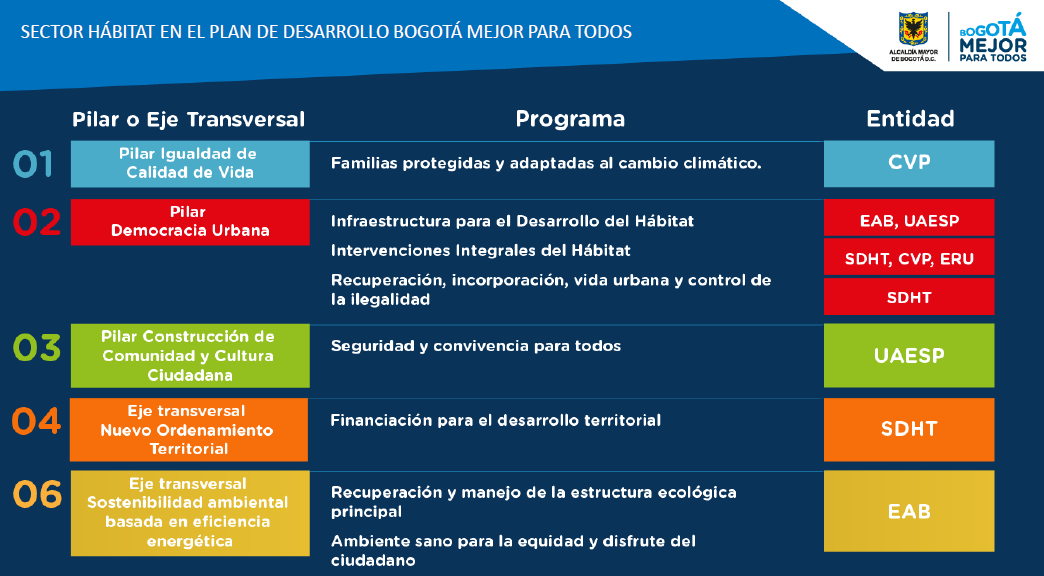 El desarrollo de la agenda puede consultarse en la presentación publicada anexa al presente informe.Principales inquietudes, observaciones o propuestas señaladas por los ciudadanos durante el espacio de diálogo Pilar Democracia Urbana, Programa infraestructura para el desarrollo del HábitatPilar Democracia Urbana: Programa Intervenciones Integrales del HábitatPilar Democracia Urbana-  Programa recuperación, incorporación, vida urbana y control de la ilegalidadEje 4 Nuevo Ordenamiento Territorial Financiación para el desarrollo territorial.Eje de sostenibilidad ambiental basa en eficiencia energética programa recuperación y manejo de la estructura ecológica principal.Enuncie los temas recurrentes del sector, priorizados con los ciudadanos, que deberían ser tratados por el Alcalde Mayor en su Audiencia Pública de Rendición de Cuentas:Los temas más recurrentes fueron:Manejo de residuos sólidos.Proyectos de mejoramiento de vivienda y barrios.Legalización de barrios.Reasentamientos en zonas de riesgo.Enuncie los resultados de la Encuesta de evaluación del espacio de diálogo ciudadano:La evaluación aplicada en la mesa de diálogo presenta cuatro elementos a evaluar, la participación, que indaga sobre la importancia, asistencia e involucramiento en el espacio. Los temas tratados son abordados en el segundo elemento y cuestionan sobre el conocimiento previo y posterior de las temáticas de la jornada, la calidad y claridad de las respuestas y de la información presentada. El tercer elemento es la organización general y logística que evalúa la satisfacción sobre los espacios y atención recibida en la jornada. Finalmente, el elemento de comunicación evalúa los canales usados para la convocatoria como el uso de lenguaje claro en la jornada. Cada elemento se somete a una calificación de los participantes donde 1 es el mínimo y 5 el máximo puntaje asignado.A continuación, se presentan los resultados de la aplicación de la evaluación de la mesa de diálogo a los participantes.El 90% de los participantes otorgaron las máximas puntuaciones a la importancia de la mesa de diálogo, el 63% considera que se contó con una participación alta en la jornada. La participación en el desarrollo de la mesa de trabajo se ubicó en un nivel medio.En la evaluación de los temas tratados el 61% de los participantes consideró contar con un nivel medio de conocimiento de los espacios tratados. 79% manifestó que el ejercicio aportó en su comprensión de los conocimientos tratados al finalizar la jornada. 58% se muestra satisfecho con las respuestas dadas por las entidades del sector hábitat. 74% evaluó con alta puntuación la calidad de los contenidos tratados. 69% consideró que los temas fueron abordados con claridad.En el elemento que evalúa la organización general y logística, el 75% de los participantes evalúo con un nivel alto de satisfacción. 80% consideró en un nivel alto la atención recibida y el nivel de la organización de la jornada.En el componente de comunicación el 75% señaló un nivel de satisfacción alto por los canales usados en la convocatoria, el 95% marcó un nivel alto de satisfacción sobre el lenguaje usado en la jornada.Finalmente, se registran algunas observaciones plasmadas por los participantes en la jornada, la mayoría de los comentarios recomiendan el uso de un espacio de mayor capacidad para el desarrollo del ejercicio, lo cual es relevante para un ejercicio que convoca los participantes del sector.PreguntaEntidad que responde¿Se ha realizado identificación de recicladores de residuos sólidos orgánicos?La Unidad cuenta con el Registro Único de Recicladores de Oficio, sistema de información en el que se registran todos los recicladores de oficio que han sido reconocidos en la ciudad de Bogotá. UAESP¿Qué tipo de aprovechamiento actualmente le están haciendo a los residuos orgánicos, teniendo en cuenta que el PGIR tiene el más alto porcentaje en la caracterización?En los años 2015 y 2016 se realizó un proyecto piloto para el aprovechamiento de residuos sólidos orgánicos, con el fin de identificar e implementar opciones para este tipo de residuos. En 2017 estamos trabajando en varias propuestas de infraestructura para el aprovechamiento de residuos ordinarios (incluyendo los orgánicos) y aquellos de Construcción y Demolición (escombros).UAESP¿Qué programa hay para la población recicladora para una vivienda digna y seria?En el marco del Plan de Desarrollo 2016 – 2020, Bogotá Mejor para Todos, la Administración Distrital mediante el Decreto 623 de 2016 adoptó un nuevo esquema de financiación de vivienda denominado Programa Integral de Vivienda Efectiva  -PIVE-, para la generación de vivienda nueva y el mejoramiento de las condiciones de habitabilidad y estructurales de las viviendas. El Programa Integral de Vivienda Efectiva tiene como finalidad propiciar las condiciones necesarias para lograr que los hogares localizados en Bogotá, que se encuentran en condición de vulnerabilidad o sean víctimas, cuenten desde los programas sociales a cargo de la Administración Distrital, con el acompañamiento para lograr el acceso a una vivienda digna o para superar una o varias de las carencias básicas de una vivienda, con el fin de disminuir de manera integral los factores que mantienen o acentúan sus condiciones de vulnerabilidad y pobreza.Para ello, el programa contempla como estrategia para la inclusión y el mejoramiento de la calidad de vida de la población víctima y en situación de vulnerabilidad, llevar a cabo acciones de articulación con otros servicios y programas sociales ofertados por la Administración Distrital y Nacional, en aras de lograr que se focalicen y prioricen los hogares que serán beneficiarios del programa, y se realice un acompañamiento integral. De esta forma, se contempla articulación con los programas sociales del Distrito, con Integración Social, con la Secretaría Distrital de la Mujer y la Alta Consejería para los Derechos de las Víctimas, la Paz y la Reconciliación, para lograr un acompañamiento integral a los hogares víctimas del conflicto armado interno y en situación de vulnerabilidad. Así, el PIVE busca resolver no solo el acceso a la vivienda, sino lograr la superación de sus condiciones de vulnerabilidad y pobreza a través del acompañamiento de los programas sociales. Por tanto, la estrategia de acompañamiento social se enfatiza en la capacitación y generación de competencias laborales, con el objetivo de lograr la estabilidad de los recursos mensuales de los hogares. Igualmente, el PIVE busca incorporar a las familias al sistema financiero, con capacitación financiera, para que así aprendan a manejar sus finanzas y generen la cultura de pago de obligaciones bancarias, de servicios públicos y tributarios.El Programa Integral de Vivienda Efectiva contempla que el aporte del Distrito Capital para la generación de vivienda nueva en el marco del programa reglamentado por el presente Decreto, se podrá otorgar bajo cualquiera de las siguientes modalidades:Adquisición de vivienda por obtención de cierre financiero mediante la concurrencia del aporte del Distrito Capital para la financiación del Suelo con recursos propios de los hogares, ahorro individual y/o subsidios de vivienda, entre otros. Adquisición de vivienda en operaciones de leasing habitacional con opción de adquisición. En esta modalidad el aporte se podrá dar para:Disminución del valor del contrato de leasing habitacional.Pago diferido de la obligación contractual en la modalidad de    leasing habitacional para garantizar el acceso a la vivienda y la bancarización    de los hogares.Construcción de vivienda en sitio propio para suelo rural.Generación de soluciones habitacionales para minorías étnicas. El Programa Integral de Vivienda Efectiva –PIVE, tiene como población beneficiaria los hogares víctimas del conflicto armado interno por desplazamiento y los hogares en otras condiciones de vulnerabilidad, residentes en el Distrito Capital, cuyos ingresos no excedan los dos (2) salarios mínimos legales mensuales vigentes.Para acceder a los proyectos de adquisición o asignación de viviendas generadas con aportes del D.C., la Secretaría Distrital del Hábitat calificará las condiciones de vulnerabilidad de los hogares con base en dos componentes: Condiciones socioeconómicas: En la cual se analizan variables relacionadas con educación, salud, cohabitación, ingresos per cápita y de dependencia económica.  Condiciones poblacionales diferenciales: En este se analizan las características más allá de lo socioeconómico que permite catalogar a un hogar como sujeto de especial protección constitucional, teniendo en cuenta condiciones de discapacidad, hogares monoparental, población LGTBI, pertenencia a grupo étnico, hogares con niños, adolescentes, adulto mayor y la participación en programas del Gobierno Distrital.Así, el acceso de la población recicladora a soluciones de vivienda en el marco del Programa Integral de Vivienda Efectiva se realizará en consideración a sus condiciones socioeconómicas específicas y a los criterios diferenciales de su respectivo núcleo familiar.  Actualmente, la Secretaría Distrital del Hábitat está en proceso de expedición de la Resolución por medio de la cual se adopta el reglamento operativo para el otorgamiento de los aportes del Distrito Capital para la generación de vivienda de interés prioritario en el marco del Programa Integral de Vivienda Efectiva, en el cual se establecerán los criterios para el acceso y requisitos; procedimientos de selección de hogares beneficiados; la vigencia de  los aportes y el subsidio; los montos de los recursos a entregar; los requisitos de los proyectos para su presentación, selección y ejecución; las causales de pérdida, restitución o revocatoria de los aportes y subsidios a los proyectos o a los hogares y sus consecuencias, entre otros aspectos. Una vez sea expedida dicha resolución, la SDHT procederá a realizar campañas de socialización y jornadas de inscripción en el Programa Integral de Vivienda Efectiva – PIVE, los cuales serán publicados y difundidos por diferentes canales de esta Secretaría.SDHTLa implementación de un parque en un terreno de zona forestal en el barrio Suba Rincón (La Aguadita) un sector marginalizado donde no hay un parque. ¿Qué posibilidad hay de la implementación del mismo?El programa de Mejoramiento Integral de Barrios se desarrolla dentro de la normativa vigente a nivel Nacional y Distrital, incluyendo los actos administrativos de las diferentes entidades Distritales. Por tanto, la posibilidad de implementación de Parques en zonas forestales se encuentra restringida, toda vez que representan zonas de alto valor ambiental; por lo cual es necesario la conceptualización de la entidad distrital competente, el Instituto Distrital de Recreación y Deporte IDRD.SDHTLas redes de agua donde no hay alcantarillado ¿en qué momento se puede intervenir?Para que la Empresa pueda intervenir en la construcción de redes de acueducto y alcantarillado sanitario y pluvial, el desarrollo debe cumplir con el proceso de legalización de barrios a través de la Secretaría Distrital del Hábitat. Es decir, el barrio se debe encontrar debidamente legalizado para que la empresa programe los recursos necesarios de inversión.Vale la pena aclarar que lo anterior aplica para los barrios que se encuentren dentro del perímetro urbano del Distrito Capital.EAB-ESP¿Dónde se ha implementado la planta en Suba? Con el objeto de aprovechar la presión residual hidráulica a la entrada del Tanque Nuevo de Suba, la Empresa de acueducto y alcantarillado de Bogotá construyó hacia el año 2012 una central hidroeléctrica de 2.6 MW para generar energía, la cual se vende a través de un agente del sector eléctrico, obteniendo ingresos financieros a la EAB-ESP. Es decir que, en lugar de reducir la presión hidráulica del caudal proveniente del sistema Santa Ana que lleva agua al Nuevo Tanque de Suba, se instala una turbina antes de la entrada del tanque, generando así energía.EAB-ESP¿La UAESP si ha hecho la tarea de la planta de compostaje? Porque el 60% son residuos sólidos que llegan al relleno sanitario, esos residuos orgánicos son de una planta de compostaje.La UAESP ha realizado diversos estudios para determinar la viabilidad de la implementación de actividades de compostaje de residuos orgánicos, los más relevantes se citan a continuación:• En el año 2010 se elaboró el Programa para la Gestión de Residuos Sólidos Orgánicos para la Ciudad de Bogotá D.C. que contemplaba la implementación de una planta piloto de compostaje de residuos orgánicos putrescibles provenientes del corte de césped y poda de árboles para 100 toneladas diarias de residuo, la cual fue dimensionada con base en información técnica secundaria.• Durante los años 2013 y 2014 se suscribió y ejecutó el Convenio N° 006 de 2013 implementando un proyecto piloto en el que se evaluó la viabilidad técnica, ambiental y económica del aprovechamiento de 71 toneladas de residuos de corte de césped acondicionado mediante el uso de biotecnología - microorganismos eficientes EM al compostaje de residuos orgánicos, los resultados fueron satisfactorios, el producto (compost) presentó una buena calidad cumpliendo los requisitos de la Norma NTC 5167, sin embargo el proceso de biodegradación fue muy extenso. El estudio concluyó que para mejorar la eficiencia es necesario combinar estos residuos con residuos orgánicos de madera, frutas o verduras que tienen mayor relación Carbono Nitrógeno (C/N).• En el año 2015 a través del Contrato C-369-2014 suscrito con la Universidad Nacional se realizó un diagnóstico e implementación de unidades de aprovechamiento de residuos orgánicos a través de metodologías de compostaje y lombricultura a pequeña y mediana escala en zona urbana, periurbana y rural de la ciudad de Bogotá. Se entregaron 94 módulos de compostaje, de los cuales 80 están localizados en zona rural, 10 en zona urbana y 4 en zona periurbana. Actualmente se están realizando visitas técnicas de seguimiento a estos módulos, con el fin de verificar que se les dé el uso adecuado a las unidades y brindando asesoría cuando sea necesario.• Desde Julio de 2015 hasta la fecha, se está ejecutando el Convenio Interadministrativo 001 de 2015. Suscrito entre la UAESP y el Jardín Botánico José Celestino Mutis (JBB), donde se desarrollan 3 líneas de trabajo relacionadas con en el aprovechamiento de residuos orgánicos, estas líneas incluyen un proyecto piloto de Biodigestión anaeróbica tipo fermentación en seco para el manejo de residuos orgánicos procedentes plazas de mercado, corte y poda de césped y rumen de frigorífico (Inoculo), proyecto dirigido a investigación científica: consta de un motor de combustión interna, con la capaz de generar 5 kW eléctricos mediante el aprovechamiento de mezclas entre residuos orgánicos. El enfoque de la investigación apunta al concepto de valoración energética de residuos.• Así mismo el convenio adelanta una serie de pruebas físico químicas para el proceso de Gasificación de residuos maderables (muebles, aglomerados, carretas de tracción animal, guacales). El resultado de estos estudios y del proyecto piloto pretende dar un soporte y viabilidad técnica a una futura implementación de las posibles tecnologías y una posible planta de aprovechamiento.UAESPTambién hablaron de reubicación de los habitantes de Mochuelo Bajo hacia Mochuelo Alto y Paquilla, teniendo en  cuenta que estos no son barrios sino centros poblados, allá nos espera colonizar porque son sectores de preservación.Actualmente la Unidad Administrativa Especial de servicios Públicos UAESP, se encuentra evaluando las estrategias a implementar para garantizar la disposición futura de los residuos que se generan en la ciudad de Bogotá; en este sentido, de llegar a ser necesario, en su oportunidad se evaluará la viabilidad de un reasentamiento de la población, el cual deberá trabajarse de manera articulada con las demás entidades del Distrito con competencia para tal fin.UAESPSabiendo la ubicación del relleno Doña Juana y la afectación, personalmente considero que el cierre definitivo es la solución inmediata, ¿tienen otros sitios fuera del área urbana donde trasladar o crear un nuevo relleno sanitario que no afecte la salud y la vida natural?En el marco de la misión de la UAESP nos encontramos evaluando las alternativas técnicas y operativas que garanticen la disposición final de los residuos sólidos generados en la ciudad de Bogotá y siete municipios del departamento de Cundinamarca.Alternativas con sistemas de tratamiento que aseguren un aprovechamiento de los residuos sólidos, mínima contaminación ambiental y que sean garantía de una mejor calidad de vida de los habitantes y del ambiente.Es así que la Unidad suscribió el Contrato Interadministrativo Nº 203 de 2016 con la Universidad Nacional de Colombia sede Bogotá, cuyo objeto consistió en: “Estudiar técnicamente nuevas áreas potenciales necesarias para la disposición final de residuos sólidos con alternativas tecnológicas de aprovechamiento y/o tratamiento que permitan complementar el esquema de disposición existente”, habiendo aplicado el marco regulatorio establecido en el Decreto 838 de 2005 (compilado en el Decreto 1077 de 2015) entre otros aspectos, frente a prohibiciones y restricciones, informe final que concluyó:• En Bogotá urbana y rural, no existe un área potencial que sea adecuada para el manejo de los residuos sólidos generados desde el año 2022 hasta el año 2052, cálculo aproximado de 366.959.009 m³ de residuos, lo que requiere una superficie de 734 hectáreas (en un relleno de 50 metros de profundidad). Algunas áreas que cumplen los requisitos normativos, no tienen la capacidad suficiente para atender las necesidades del volumen de residuos del distrito y adicionalmente, considerando las condiciones socio-ambientales particulares de estas áreas, no deberían utilizarse como relleno sanitario.• En el Departamento de Cundinamarca a partir de la información cartográfica disponible se identificaron diez (10) áreas potenciales para la disposición final de residuos. Las visitas de campo a estas áreas concluyeron que es viable implementar rellenos sanitarios en dos (2) de las diez (10) áreas identificadas: uno es el área que se encuentra localizada entre los de Cota – Tenjo y el otro es el área de Granada; sin embargo, sería necesario reubicar la población y algunos equipamientos públicos, así como la modificación de los planes de ordenamiento territorial “POT” de dichos Municipios.  Además de lo anterior, se debe tener en cuenta que el costo de la tierra en la Sabana es especialmente alto.• Recomienda implementar tecnologías de tratamiento o aprovechamiento de residuos, reemplazando total o parcialmente la disposición final en relleno sanitario.• Los procesos de compostaje y lombricultura para los residuos orgánicos sólo sería aplicable para los residuos generados en las plazas de mercado, los residuos de restaurantes y preparación de alimentos, los de poda de árboles y césped.• Aclara que para el caso de los residuos orgánicos de origen domiciliario, no serían viables los procesos de compostaje y lombricultura por la gran cantidad de área que requiere el proceso.• La tecnología de menor inversión es la incineración que puede implementarse combinada con biodigestión anaerobia.UAESP¿De qué manera un reciclador puede acceder a los programas que tienen las entidades?Todos los recicladores que sean incorporados al Registro Único de Recicladores de Oficio, gozan de las acciones afirmativas implementadas en el Distrito Capital.UAESP¿Cuáles son los planes de renovación urbana, en la parte sur de Bogotá y cómo se conecta con la localidad 20 de Sumapaz, todo está enfocado en la zona norte de Bogotá?El artículo 373 del Decreto 190 de 2004 (Compilación del Plan de Ordenamiento Territorial de Bogotá - POT) define el tratamiento de Renovación Urbana así:"Artículo  373. Definición (artículo 362 del Decreto 619 de 2000).Es aquel que busca la transformación de zonas desarrolladas de la ciudad que tienen condiciones de subutilización de las estructuras físicas existentes, para aprovechar al máximo su potencial de desarrollo. Estas zonas se encuentran en una de las siguientes situaciones:Deterioro ambiental, físico, o social; conflicto funcional interno o con el sector inmediato;Potencial estratégico de desarrollo de conformidad con el modelo de ordenamiento adoptado por este Plan."Las áreas con tratamiento de renovación urbana se encuentran delimitadas en el Plano No. 27 "TRATAMIENTOS URBANÍSTICOS" que forma parte integral del POT. De igual forma, a través de la reglamentación de las Unidades de Planeamiento Zonal (UPZ), la administración distrital ha incorporado nuevas áreas a este Tratamiento de Renovación Urbana, que cumplen con las características descritas en el artículo 373 del POT.De acuerdo con lo anterior, la Empresa de Renovación y Desarrollo Urbano de Bogotá desarrolla estudios para la formulación de planes parciales de renovación urbana en áreas de la ciudad señaladas con este tratamiento, y participa en la identificación de nuevas áreas que puedan incorporarse al citado tratamiento urbanístico.La localización estratégica es uno de los criterios que se tienen en cuenta para justificar la incorporación de nuevas áreas al tratamiento de Renovación Urbana. Este criterio se refiere a la proximidad de ciertos sectores al desarrollo de proyectos de infraestructura como la primera línea del metro, troncales de transmilenio, parques y equipamientos de escala metropolitana, entre otros.En cuanto a los centros poblados existentes en Localidad de Sumapaz y sectores urbanos de las localidades aferentes, se puede observar que, por sus características, aplican otros tratamientos urbanísticos como el de desarrollo, consolidación y mejoramiento integral (entre otros).Por tal razón, los proyectos de Renovación Urbana se localizan de manera prioritaria en las áreas que ya contemplan este tratamiento urbanístico o a través de la identificación de áreas potenciales con similares características, que no se encuentran en la Localidad No. 20 de Sumapaz, ni en las localidades vecinas.ERU¿Qué proyecto se tiene para el sistema de tratamiento de lixiviados en el relleno sanitario Doña Juana, a fin de disminuir los contaminantes químicos que tienen los residuos sólidos?Con el propósito de garantizar no solo la calidad del vertimiento, sino también el tratamiento del 100% de los residuos líquidos generados en el RSDJ, la Unidad viene adelantando las siguientes actividades:Rehabilitación y reforzamiento estructural de los reactores biológicos.A partir del año 2014, la Interventoría evidenció problemas de corrosión del concreto y el acero en las estructuras de la PTL, situación que puso en conocimiento tanto del concesionario como de la UAESP, por lo cual en el año 2015 la Interventoría solicitó a CGR DJ a que adelantara un estudio de patología para un análisis completo de la situación de cada una de las unidades en concreto que conforman la Planta de Tratamiento de Lixiviados del Doña Juana, y que sirviera de base para evaluar las necesidades del reforzamiento estructural de la PTL, conforme a lo establecido en la nueva Norma colombiana de diseño y construcción sismo resistente NSR-2010, lo establecido en la Ley 400 de 1997, y lo establecido en el Decreto No. 523 de 2010."Los tanques presentan fisuras generalizadas en el plano vertical de los muros, lo que nos indica que las tracciones que las causaron actúan paralelas al eje horizontal, lo que lleva a concluir que estas fisuras son consecuencia de la baja cuantía de refuerzo horizontal, por lo tanto, se requiere de un reforzamiento para cumplir con los requerimientos de durabilidad”.Así las cosas, atendiendo el riesgo estructural, riesgo de colapso ante un sismo y teniendo en cuenta que actualmente la PTL no cumple la Norma Sismo Resistente NSR-10, la UAESP con el insumo presentado por CGR (Estudio de patología y vulnerabilidad de la PTL) adelantó el proceso pertinente para la Adición # 6 al contrato de CGR y adición al Contrato de INTER DJ, la cual se suscribió el día 21 de Diciembre de 2016, para la ejecución de la ETAPA 1 – Mitigación (reforzamiento externo de los biorreactores).Optimización Planta de Tratamiento de Lixiviados.Optimización del sistema de tratamiento de lixiviados, el cual consiste en la implementación de nuevos equipos y tecnologías orientadas a garantizar la calidad del vertimiento establecida en la Resolución 166 de 2008, o en la norma que la modifique o sustituya por la autoridad ambiental, ya sea para verter en el Río Tunjuelo o en el sistema de Alcantarillado.El proyecto de conexión al alcantarillado público busca la factibilidad de realizar la conexión del efluente tratado por el Sistema de Tratamiento de Lixiviados del RSDJ a la red de alcantarillado local, y así evitar el vertimiento directo al Río Tunjuelo como cuerpo receptor.UAESP¿Qué pasará con la formulación de proyectos, si las alcaldías no controlan con eficiencia su desarrollo y control de licencias de construcción y licencias de funcionamiento, ejemplo la Alcaldía de Teusaquillo?De conformidad con los artículos 2.2.6.1.4.1 y 2.2.6.6.7.1 del Decreto 1077 de 2015, la Ley 1801 de 2016-, el Decreto 1421 de 1993 y el artículo 193 del Acuerdo 79 de 2003, corresponde a las alcaldías locales ejercer el control urbano en la ciudad, función que se ejerce en dos etapas, la primera etapa se desarrolla en la construcción de la obra y la segunda etapa de imposición de la sanción por infracción urbanística. Es pertinente señalar que el Decreto 1077 de 2015 señala en su artículo 2.2.6.1.1.2.3.6 las obligaciones del titular de la licencia urbanística:“ARTÍCULO 2.2.6.1.2.3.6 Obligaciones del titular de la licencia. El curador urbano o la autoridad encargada de estudiar, tramitar y expedir licencias, deberá indicar al titular, el cumplimiento de las siguientes obligaciones:1. Ejecutar las obras de forma tal que se garantice la salubridad y seguridad de las personas, así como la estabilidad de los terrenos y edificaciones vecinas y de los elementos constitutivos del espacio público.2. Cuando se trate de licencias de urbanización, ejecutar las obras de urbanización con sujeción a los proyectos técnicos aprobados y entregar y dotar las áreas públicas objeto de cesión gratuita con destino a vías locales, equipamientos colectivos y espacio público, de acuerdo con las especificaciones que la autoridad competente expida.3. Mantener en la obra la licencia y los planos aprobados, y exhibirlos cuando sean requeridos por la autoridad competente.4. Cumplir con el programa de manejo ambiental de materiales y elementos a los que hace referencia la Resolución 541 de 1994 del Ministerio del Medio Ambiente, para aquellos proyectos que no requieren licencia ambiental, o planes de manejo, recuperación o restauración ambiental, de conformidad con el decreto único del sector ambiente y desarrollo sostenible en materia de licenciamiento ambiental.5. Cuando se trate de licencias de construcción, solicitar el Certificado de Permiso de Ocupación al concluir las obras de edificación en los términos que establece el artículo 2.2.6.1.4.1 del presente decreto.6. Someterse a una supervisión técnica en los términos que señalan las normas de construcción sismo resistentes, siempre que la licencia comprenda una construcción de una estructura de más de tres mil (3.000) metros cuadrados de área.7. Realizar los controles de calidad para los diferentes materiales estructurales y elementos no estructurales que señalan las normas de construcción sismo resistentes, siempre que la licencia comprenda la construcción de una estructura menor a tres mil (3.000) metros cuadrados de área.8. Instalar los equipos, sistemas e implementos de bajo consumo de agua, establecidos en la Ley 373 de 1997 o la norma que la adicione, modifique o sustituya.9. Dar cumplimiento a las normas vigentes de carácter nacional, municipal o distrital sobre eliminación de barreras arquitectónicas para personas con movilidad reducida.10. Dar cumplimiento a las disposiciones contenidas en las normas de construcción sismo resistente vigente.”Así las cosas, se pueden presentar principalmente dos eventos de omisión de los Alcaldes Locales al cumplimiento del control urbanístico que estos ejercen, como sería el caso de que el particular adelante obras apartándose de lo aprobado en la licencia de construcción o en la eventualidad de que se desarrollen labores sin licencia urbanística. Frente a estos casos, lo procedente es informar a la Secretaría Distrital de Gobierno cuyo Despacho está conformado entre otras autoridades, por las Alcaldías Locales, tal como lo prescribe el Decreto Distrital 411 de 2016.Finalmente, si la construcción infringe las normas urbanísticas pero se encuentra amparada por una licencia que haya sido expedida con desconocimiento de las normas aplicables, procede la acción de revocatoria directa del acto administrativo y el medio de control será la acción de nulidad simple. A nivel distrital, es la Comisión de Veeduría de las Curadurías Urbanas de Bogotá, la autoridad encargada de ejercer acciones de coordinación y seguimiento a los curadores urbanos en el ejercicio de su función, y entre las competencias que le otorga el Decreto 1077 de 2015, se encuentra la de verificar que las licencias urbanísticas expedidas por ellos se ajusten a las normas urbanísticas y de procedimiento.SDHTPreguntaEntidad que responde¿Cuándo se va a implementar la ayuda para el alumbrado del barrio aguadita y Toberín?La Subdirección de Servicios Funerarios y Alumbrado Público, mediante la interventoria de alumbrado público de la zona, realizará la visita a las vías secundarias de los barrios mencionados para identificar las condiciones del alumbrado público. Además, incluirá para actualización 2 parques en cada uno de los barrios mencionados, lo que se ejecutará antes del 31 de mayo de 2017.UAESP¿Cuándo se va a ejecutar el parque Camino del indio entre los barrios aguadita y Toberín de la localidad de Suba?Es importante señalar que la Secretaría Distrital del Hábitat, a través de la Subdirección de Barrios, tiene como función priorizar las zonas de intervención de los planes y proyectos de mejoramiento integral, de conformidad con el Plan de Desarrollo Económico Social y de Obras Públicas, Acuerdo 645 de 2016. Este, en su Pilar 2 denominado “Democracia Urbana”, hace referencia a las Intervenciones Integrales del Hábitat en su artículo 23, dentro de las cuales se definió como una de sus metas de resultado gestionar 10 intervenciones integrales de mejoramiento en los territorios priorizados.Estas actuaciones son Integrales, en tanto su objetivo es atender en conjunto los componentes de: condiciones ambientales, servicios públicos, accesibilidad, equipamientos cívicos culturales, equipamientos sociales y condiciones individuales de la vivienda. Es así que, el programa no atenderá componentes de manera individualizada.Entonces, atendiendo los objetivos de mejora de la calidad de vida definida para el conjunto de la ciudad, conforme el Decreto Distrital 190 de 2004, artículo 295; y con miras a materializar el principio constitucional de igual de todos ante la ley señalado en el Acuerdo 645 de 2016, artículo 21, la Secretaría Distrital del Hábitat con la colaboración de múltiples entidades distritales, ha construido una metodología para el diagnóstico del nivel de déficit de calidad de vida urbana, con la cual es posible identificar las áreas en condiciones más deficitarias a las cuales debe dirigirse de manera prioritaria las acciones de mejoramiento integral. Con el fin de lograr una mayor comprensión de la metodología aplicada, le informamos que los análisis se realizaron lote a lote sobre más de 450 mil lotes ubicados en las 32 UPZ tipo 1, otorgando una calificación de déficit bajo, medio o alto, de acuerdo con los siguientes factores:Ocupaciones en zonas de alto riesgo no mitigableCobertura de acueductoCobertura de alcantarillado sanitarioProximidad al espacio público efectivoProximidad de equipamientos de educación, salud y culturaEstado de la malla vialProximidad a una alternativa de transporte públicoTitulación predialPre-viabilización para la adjudicación del Subsidio Distrital de Vivienda en EspecieIncidencia de delitos de alto impacto  En relación con la calificación de déficit, se requirió que al menos un lote de una manzana fuese diagnosticado con déficit alto de calidad de vida urbana, y que existieran más de dos manzanas contiguas con esta condición, para considerar que existen condiciones suficientes para adelantar la intervención integral. Así pues, de los desarrollos con cruce de condiciones, se priorizaron 10 a través de agrupaciones llamadas Intervenciones Integrales de Mejoramiento -IIM-. y en dichas localizaciones la Secretaria Distrital del Hábitat se encuentra realizando las visitas necesarias y los cruces técnicos, jurídicos y poblacionales para poder determinar el estado actual de los desarrollos y la viabilidad de las intervenciones de mejoramiento.Los desarrollos incluidos en dichas IIM son informados para hacer parte de las diferentes actividades que realizará la Secretaria Distrital del Hábitat en el marco de la Planeación Participativa. Allí, los líderes convocados realizarán un trabajo de priorización de los componentes de equipamientos sociales y cívicos culturales, y así se generarán acuerdos sobre los proyectos urbanos de conectividad y accesibilidad que beneficien a la mayoría de la población del sector de la Intervención Integral.Estos proyectos se consolidaran a través de un Plan de Acción por IIM, donde la Secretaria Distrital del Hábitat desarrollará obras a monto agotable, y donde además se encuentra en el proceso de posicionamiento del lineamiento de política y la coordinación para que las entidades del Distrito y los Fondos de Desarrollo Local prioricen las áreas definidas por la metodología antes explicada.Para el caso de los desarrollos Aguadita y Toberin, el Parque Camino del Indio, aun no se encuentran dentro de los proyectos a corto plazo en el marco del Programa de Mejoramiento Integral, y tampoco se encuentra priorizado en las acciones de otras entidades, que han sido recopiladas a través de la Mesa de trabajo para el Mejoramiento Integral de asentamientos humanos.UAESP: Así mismo, La Subdirección de Servicios Funerarios y Alumbrado Público de la UAESP, comunica que dentro del plan de modernización de vías principales (2017-2019) está incluida la Avenida Ciudad de Cali desde la calle 63a a la calle 59b sur; al igual que la Calle 13 desde la Avenida Caracas hasta la Avenida Ciudad de Cali, el plan implementará tecnología LED en las tramos mencionados. Respecto de los parques del barrio puente dorado en las direcciones mencionadas por el peticionario, se incorporarán para actualización antes del 31 de mayo de 2017.SDHT- UAESP¿Cuándo se podría reubicar las personas que viven en riesgo en zona de mitigación?En primera instancia, es menester aclarar que el Programa de Reasentamiento de la Caja de la Vivienda Popular  actúa en zonas de alto riesgo no mitigable, y como lo establece el Art. 2 del Decreto 255 de 2013, el reasentamiento corresponde al proceso de intervención de viviendas en condiciones de alto riesgo en estratos 1 y 2 en el Distrito Capital o su equivalente jurídico, con el fin de proteger la vida de las familias que las habitan. Dicho proceso se puede realizar mediante alguna de las siguientes modalidades: a) Relocalización transitoria b) Reubicaciónc) Reparación o reconstrucción de la vivienda – Esta última es competencia del IDIGER.El Art. 5 del mismo Decreto determina que la reubicación “consiste en el traslado definitivo de una familia a una vivienda de reposición, por encontrarse en una zona de alto riesgo no mitigable por procesos de remoción en masa; o en condición de riesgo por inundación, desbordamiento, crecientes súbitas o avenidas torrenciales.”Así mismo, la norma especifica que las personas acuden a la CVP una vez el IDIGER emite un concepto de riesgo en su zona o con la expedición de un fallo judicial (sentencia judicial). No obstante, aunque la familia cuente con concepto de riesgo de IDIGER, depende de ella su incorporación al programa de reasentamientos o a relocalización transitoria, debido a que hay requisitos que deben cumplir y documentación que deben allegar, que no garantiza que sean beneficiarios. Incluso, muchos hogares con concepto de riesgo, nunca se acercan a la CVP para ingresar al programa. De igual manera, el que una familia se encuentre en relocalización transitoria o activa en el programa de reasentamientos, no garantiza que esta tenga asignación de VUR para acceder a una solución de vivienda. Para estos casos, se aplica el Decreto 511 de 2010 mediante el cual se logra la adquisición de los predios en alto riesgo. Habiendo aclarado lo anterior, la familia podría reubicarse definitivamente cuando cuente con los recursos para hacerlo y exista oferta de vivienda a la que pueda acceder, habiendo cumplido con todos los requisitos del programa, para lo cual no hay un tiempo reglamentario, o cuando haya surtido todo el trámite para que se adquiera su predio en alto riesgo.En promedio, a Diciembre de 2015, se tenía que una familia dura 4,83 años en el programa. Sin embargo, para la CVP esto representa sobrecostos por concepto de relocalización transitoria, porque con el paso de los años el VUR no permite a las familias hacer el cierre financiero para la selección de una alternativa habitacional definitiva.Adicional a esto, se tiene que la Resolución 740 de 2015 establece que las familias deben permanecer por lo menos 12 meses en relocalización transitoria. Es decir, la reubicación definitiva no durará menos de 1 año.CVP¿Se podría hacer una zona para el desarrollo de los adultos mayores en el barrio aguadita?Tal como se informó para la anterior pregunta, aún no se encuentra este barrio dentro de los proyectos a corto plazo en el marco del Programa de Mejoramiento Integral, así como tampoco se encuentra priorizado en las acciones de otras entidades, conforme la información recopiladas a través de la Mesa de trabajo para el Mejoramiento Integral de asentamientos humanos.SDHTAgradezco continuar con el alumbrado público para la Ciudad de Cali entre las calles 13 y avenida el agrado y parques del barrio puente del dorado II calles 22f y 23 con cra 86 y la 88.La Subdirección de Servicios Funerarios y Alumbrado Público comunica que dentro del plan de modernización de vías principales (2017-2019) está incluida la Avenida Ciudad de Cali desde la calle 63a a la calle 59b sur; al igual que la Calle 13 desde la Avenida Caracas hasta la Avenida Ciudad de Cali, el plan implementará tecnología LED en las tramos mencionados. Respecto de los parques del barrio puente dorado en las direcciones mencionadas por el peticionario, se incorporarán para actualización antes del 31 de mayo de 2017.UAESP¿Cuál es la solución más viable para los barrios cercanos a Doña Juana?Al respecto, resulta oportuno señalar que la UAESP cuenta con canales de comunicación permanentes con los habitantes y líderes de la zona de influencia del RSDJ,  para tratar los temas relacionados con la operación del mismo, canales que se constituyen como la instancia de estudio, debate, concertación y seguimiento al cumplimiento de las diferentes acciones en el marco de la Licencia Ambiental Nº 1351 de 2014, que involucran entre otros los derechos el de la salud y a un ambiente sano de la  población de la zona de influencia del RSDJ.Conforme a lo anterior, en el expediente CAR Nº 8001-7611919 se reconoció al grupo de terceros intervinientes, como representantes de la comunidad de los barrios aledaños y la zona de influencia del RSDJ, quienes son convocados por la CAR todos los meses, con el fin de realizar el seguimiento de rigor a la operación del Relleno Sanitario, así como los avances en la implementación de las medidas de compensación que debe cumplir la UAESP en el marco de la licencia ambiental 2320 de 2014.De otra parte, el equipo de Gestión Social de la UAESP asiste a espacios específicos de interlocución con la comunidad de la zona aledaña al RSDJ, con la participación de varias entidades distritales.En articulación con los líderes de las comunidades del área de influencia indirecta y la comunidad aledaña al Relleno Sanitario Doña Juana; la UAESP, la Secretaría de Educación, la Secretaría de Salud y demás Entidades del Distrito que hacen presencia en la zona, se acordó la instalación de mesas de trabajo intersectoriales, con el fin de hacer seguimiento articulado a las actividades de la operación del RSDJ, y a aquellas tendientes a atender el cumplimiento de las medidas de compensación social ordenadas por la CAR, frente a los impactos sociales y ambientales generados por la operación del relleno.Conforme a lo anterior, el día 15 de febrero de 2016, se instauró la primera mesa y se elaboró el cronograma para el desarrollo de las subsiguientes. Durante el 2016 se realizaron 10 mesas de trabajo Intersectorial y 20 mesas técnicas, que contaron con la participación de la comunidad de la zona aledaña al RSDJ y los dignatarios de algunas JAC. El objetivo de dichas mesas fue formular de manera participativa las acciones integrales dentro del plan de gestión social y asegurar la factibilidad, el seguimiento, el cumplimiento y la permanencia de las medidas de compensación y demás acciones tendientes a mitigar riesgos y proveer beneficios a la comunidad, asegurando la inclusión social y la concertación del Plan de Acción de Gestión Social de la UAESP para el año 2017; donde seguimos motivando estos escenarios de participación.Las entidades del orden Distrital que han participado en estas mesas son: Secretaría de Salud, Secretaría de Educación, Secretaría del Hábitat, Secretaria de Gobierno, Alcaldía Local de Ciudad Bolívar, Alcaldía Local de Usme, el Hospital de Vista Hermosa, el Centro de Zoonosis, el Jardín Botánico y Secretaría de Ambiente. De igual forma, han intervenido la Autoridad Ambiental -CAR-, el operador del RSDJ – CGR, la firma interventora del contrato de concesión Unión Temporal INTER DJ, la comunidad perteneciente a la zona de influencia del RSDJ y la comunidad educativa de esta zona, entre otros.Por otra parte, el operador del RSDJ- CGR, dando cumplimiento a las fichas del Plan de Manejo Ambiental, específicamente la ficha 3.1. “Programa de información a la comunidad y organizaciones” creó un grupo de control social, conformado por líderes de la zona de influencia del RSDJ, a los cuales se les invita a recorridos periódicos al interior del relleno, con el fin de darles a conocer los avances técnicos del mismo. También, se  realizan reuniones trimestrales con la comunidad de la zona de influencia del relleno, para dar a conocer los avances en la operación del mismo, en las acciones de gestión social, en las medidas de compensación. A su vez, en el primer trimestre de cada año, el operador realiza una reunión de rendición de cuentas a la cual invita a líderes, a la comunidad en general y a diferentes autoridades; también se hace divulgación de la información mediante volantes, afiches, perifoneo, periódico bimestral y en las oficinas de gestión social tanto del operador como de la Entidad, ubicadas en los barrios Mochuelo Alto y Mochuelo Bajo, donde se hace la recepción y trámite de las peticiones, quejas y reclamos de los ciudadanos.Ahora bien, con el fin de mitigar los efectos adversos producidos por la operación del relleno sanitario Doña Juana y en cumplimiento a la Resolución CAR N° 2320 de 2014, la UAESP ha venido desarrollando una serie de acciones para dar cumplimiento a las medidas de compensación de tipo social en favor de la comunidad aledaña al RSDJ así:MEDIDA DE COMPENSACION N° 5:“Garantizar el 100% de cobertura del servicio de alcantarillado de la vereda Mochuelo Alto y Mochuelo Bajo, así como el funcionamiento y mantenimiento de la planta de tratamiento de aguas residuales de estos sectores, lo cual se deberá realizar previo al inicio de la operación en la terraza tercera del proyecto”En cumplimiento de esta medida se han desarrollado los siguientes proyectos:1. Convenio 570/10 UAESP - FDLCB - EAB:  en el marco del convenio se han realizado entre otras las siguientes obras:• Construcción de prolongaciones de alcantarillado sanitario en el sector La Esmeralda de Mochuelo Bajo y adecuación del alcantarillado en Mochuelo Bajo.• Construcción y adecuación de sistemas individuales de tratamiento de aguas residuales (SITAR) en las veredas de Mochuelo Alto y Bajo.• Diseño del sistema de recolección y tratamiento de aguas residuales en el sector Casa Lata compuesto por 14 lotes en la vereda Mochuelo Bajo.• Construcción de cuneta para el manejo de aguas lluvias y adecuación de la entrega de las mismas a una alcantarilla.• Construcción de una estructura de aforo, suministro de kit planta de tratamiento acueducto Asoporquera I y II, cambio de lechos filtrantes, optimización de la bocatoma del acueducto veredal de Asoporquera II y elaboración de los planos de la red de distribución y de la infraestructura existente Asoporquera.• Se realizó la evaluación estructural, hidráulica, predial y de potabilización de los acueductos veredales de Ciudad Bolívar.• Puesta en marcha Planta de Tratamiento Aguas Residuales PTAR - Mochuelo Bajo en espera del permiso de vertimiento por parte de la Secretaría de Ambiente.El convenio se encuentra vigente hasta febrero de 2018.2. Convenio 005/14 UAESP - CVP: en el marco de este convenio se construyeron 48 Sistemas individuales de tratamiento de aguas residuales – SITARES - en las veredas de Mochuelo Alto y Bajo.MEDIDA DE COMPENSACION N° 6:“Apoyar jurídicamente la titulación de predios del sector objeto del proyecto dentro de los dos (2) años siguientes- la UAESP debe conformar un grupo técnico-jurídico para esta actividad y velar por la adjudicación de subsidios para el mejoramiento de vivienda a toda la población asentada en esta área.”En cumplimiento de esta medida, con plazo de ejecución de 2 años contados desde la fecha de ejecutoria de la Resolución 2320 de 2014, se desarrollaron las siguientes acciones:• Se brindaron asesorías jurídicas mensualmente y/o con agendamiento previo de la comunidad en la oficina de Gestión Social de la UAESP y/o en las oficinas de CGR ubicadas en las veredas de Mochuelo Alto y Bajo.• Se brindaron 2 capacitaciones/asesorías a la comunidad en general: Capacitación para la adquisición y venta de inmuebles el 24 de febrero del 2016 en Mochuelo Bajo y Reunión Informativa del Proceso de Adquisición de Predios señalados como medidas de compensación, el 18 de octubre de 2.016 en Mochuelo Alto.MEDIDA DE COMPENSACION N° 7:“Apoyar técnica y financieramente la implementación de proyectos de compostaje con la comunidad, teniendo en cuenta las experiencias y resultados obtenidos en este tipo de proyectos, destacándose biodigestión, desintegración sin contaminación, producción de energía y trituración de mixtos.”En cumplimiento de esta medida se desarrolló el Contrato N° 322/15 Capital semilla: Se brindó capacitación y entrega de insumos al proyecto Bendición de Cosecha, que tiene como objetivo la transformación de residuos orgánicos en el predio Avianca de la Vereda Mochuelo Bajo, en el que se aprobó el plan de negocio y el plan inversión por $ 3.992.000. Actualmente el proyecto sigue en el desarrollo de su plan de negocios.Actualmente y con el fin de seguir cumpliendo con esta medida, se apoya técnicamente a la comunidad para la construcción de una planta de aprovechamiento de residuos orgánicos. El proyecto se encuentra en la etapa final de la elaboración de los Estudios Previos para el desarrollo del “Convenio entre la Junta de Acción Comunal de la vereda Mochuelo Bajo y la Asociación de Recicladores – Sineambore”, y tiene como objeto desarrollar un proyecto piloto para la implementación de una planta de compostaje y aprovechamiento en el predio Avianca de Mochuelo Bajo, que permita generar espacios de participación y emprendimiento con la comunidad vinculada, así como transformar los residuos orgánicos generados en la zona de Mochuelo Bajo y en otras zonas de la localidad de Ciudad Bolívar.MEDIDA DE COMPENSACION N° 8:“Fortalecer el equipamiento social y recreativo de la zona, el cual deberá incluir, entre otros: 8.1- El centro comunitario y/o comedor comunitario en el sector de los Mochuelos, que se divide en Mochuelo Alto y en Mochuelo bajo, por lo cual se debe implementar, como mínimo: en Mochuelo Alto un centro comunitario y en Mochuelo Bajo un comedor comunitario. (…) 8.2- Implementar dos parques con gimnasio público para los adultos mayores, uno en Mochuelo Alto y otro en Mochuelo Bajo.”En cumplimiento de esta medida se han desarrollado las siguientes acciones:• Sector Mochuelo Alto: Se suscribió el convenio 002/14 entre la UAESP y el FDLCB, en el que se construyó el Centro Multipropósito en el predio la Isla ubicado en el centro poblado Mochuelo Alto.• Sector Mochuelo Bajo: Se identificaron con la comunidad y la Secretaría de Integración Social, los posibles predios a adquirir para la construcción del centro comunitario. Acción desarrollada en conjunto con la medida de compensación N° 9. • En el mes de diciembre de 2016 se adjudicó a la empresa BIOCIVIL Ingenieros, el proyecto para la construcción de tres gimnasios Biosaludables en la zona de influencia del RSDJ (Mochuelo Alto, Mochuelo Bajo en Ciudad Bolívar y Barrio Granada en Usme). Contrato en ejecución.MEDIDA DE COMPENSACION N° 9:“Impulsar el proceso de legalización y saneamiento predial del jardín infantil del Barrio Paticos y del Jardín Infantil de Mochuelo Alto. Los predios requeridos deberán ser adquiridos por el Distrito Capital, con el objeto de que esta entidad pueda realizar las inversiones pertinentes para garantizar el bienestar y seguridad de los niños de la primera infancia de la zona.”En cumplimiento de esta medida se han desarrollado las siguientes acciones:• Mochuelo Alto: Se construyó el Jardín El Aliso del Mochuelo, actualmente se opera a través del comodato 377/14 UAESP – SDIS• Mochuelo Bajo: Se identificaron con la comunidad y la Secretaría de Integración Social (SDIS), los posibles predios a adquirir para la construcción del Jardín infantil en el barrio Paticos. El 21 de febrero de 2017 se recibió por parte de la SDIS el concepto de viabilidad de los predios en Paticos para la construcción del Jardín Infantil y del Comedor Comunitario. Una vez recibido este concepto, el Equipo de Predios de la UAESP inicia con su proceso de elaboración del Decreto y otros Actos Administrativos para dar viabilidad a la compra (enajenación voluntaria) y/o al proceso de reasentamiento.Al respecto se ha avanzado en el componente Técnico Jurídico de este proceso de la siguiente forma:• Elaboración de levantamientos Topográficos: 7• Estudios de títulos: Se elaboraron 7• Realización avalúos: se realizarán una vez se haya suscrito el Convenio con Catastro con este fin.A su vez en el componente social de este proceso se han desarrollado las siguientes actividades:• Diseño de las fechas de Censo y Estudio Socio-económico: Se mantiene las mismas fichas diseñadas para la zona de protección hídrica.• Diseño del Plan de Gestión Social• Aplicación Ficha Censo y Estudio Socio-económicoUAESP¿Cómo es el proceso y cuánto dura el proceso de mejoramiento de vivienda en Ciudad Bolívar?El subsidio de mejoramiento de vivienda se encuentra reglamentado por Decreto Distrital No 623 de 2016 “Por el cual se establece el Programa Integral de Vivienda Efectiva y se dictan otras medidas para la generación de vivienda nueva y el mejoramiento de las condiciones de habitabilidad y estructurales de las viviendas y se dictan otras disposiciones”, que en su artículo 33. Cobertura señala que, "El subsidio distrital de mejoramiento de vivienda del que trata este decreto tiene cobertura distrital y se aplica en los territorios definidos por la Secretaria Distrital del Hábitat, en el marco del Plan de Desarrollo Distrital 2016-2020 "Bogotá Mejor para Todos" y la Resolución 060 de 2017 de la Secretaría Distrital del Hábitat “Por la cual se adopta el reglamento operativo para el otorgamiento, asignación y ejecución del subsidio de vivienda en la modalidad de mejoramiento habitacional y reforzamiento estructural”.Conforme lo anterior, y en cumplimiento a lo señalado en los artículos 295 a 300 del Decreto Distrital 190 de 2004 (Plan de Ordenamiento Territorial de Bogotá D.C.), en el artículo 17 del Decreto Distrital 121 de 2008 “Por medio del cual se modifica la estructura organizacional y las funciones de la Secretaría Distrital del Hábitat”, así como a lo establecido en el artículo 23 del Acuerdo 645 de 2016 Plan de Desarrollo Económico, Social, Ambiental y de Obras Públicas para Bogotá 2016-2020 “Bogotá Mejor para Todos”, la Subdirección de Barrios de la Secretaría Distrital del Hábitat desarrolla acciones relacionadas con la formulación de las Intervenciones Integrales de Mejoramiento. Actualmente, la Secretaria Distrital del Hábitat en asocio con la Caja de Vivienda Popular, se encuentra realizando la etapa de estructuración de proyectos del subsidio distrital de mejoramiento de vivienda en la modalidad de habitabilidad, en donde se desarrollaran  las actividades necesarias y los cruces técnicos y jurídicos tanto de los predios como de los hogares, para poder verificar el cumplimiento de los requisitos mínimos establecidos en el reglamento operativo necesarios para acceder al aporte distrital, a saber:Que al menos una de las personas que integran el hogar tenga ciudadanía colombiana y se encuentre en capacidad de obligarse por sí misma.Que los ingresos totales mensuales del hogar no sean superiores al equivalente a cuatro (4) salarios mínimos legales mensuales vigentes - smlmv -.Que el predio se localice en los territorios priorizados por la SDHT.Que el predio no se encuentre en terrenos ubicados en áreas del sistema de áreas protegidas, de actividad extractiva, de gestión de riesgos, de manejo especial, áreas de reserva de afectación del sistema hídrico, y en estructura funcional y de servicios. Que las viviendas cumplan con las condiciones físicas para la materialización del subsidio en la modalidad de subsidio a aplicar.Que el predio se encuentre en desarrollos legales o legalizados.Que durante los últimos tres (3) años ninguna de las personas que integran el hogar sea o hubiese sido propietaria o poseedora de inmueble en el territorio nacional, salvo las siguientes excepciones:Que sea o haya sido propietario de porcentajes de inmuebles adquiridos en un proceso de sucesión, por un valor catastral igual o inferior al equivalente a 26 SMLMV. Que sea o haya sido propietario o poseedor de terrenos ubicados en zonas de alto riesgo no mitigable, riesgo por remoción de masa alta o que correspondan a ronda hidráulica o zona de manejo y protección ambiental – ZMPA, o de terrenos donde sea imposible la conexión a servicios públicos domiciliarios de acueducto y alcantarillado.Que sea o haya sido propietario o poseedor de inmueble en el lugar de desplazamiento, para el caso de hogares víctimas del conflicto armado interno.El hogar puede demostrar ser propietario o poseedor máximo de dos predios en área rural, siempre y cuando uno de estos cuente con la unidad habitacional en la cual se aplicará el subsidio y el otro tenga uso diferente al residencial. La entidad estructuradora debe expedir una certificación que avale el cumplimiento de las anteriores condiciones para las viviendas que formaran parte del proyecto de mejoramiento de vivienda, salvo la correspondiente al numeral 2, la cual deberá ser certificada mediante declaración juramentada por el potencial beneficiario. (…)”.En este sentido, adelantó la caracterización de las UPZ tipo 1 en el marco de la estrategia "Territorios con Oportunidad" -TCO- que permitió priorizar los territorios y los recursos financieros para ejecutar acciones en los diferentes componentes del Programa de Mejoramiento Integral.El proceso de priorización de los “Territorios con Oportunidad” urbanos se llevó a cabo a partir del diagnóstico territorial elaborado, desde el cual fue posible identificar aquellos donde existe una mayor proporción de lotes clasificados como con déficit alto de calidad de vida urbana sobre el total de lotes en las 32 UPZ tipo 1, siendo priorizados dichos TCO para la formulación y ejecución de las Intervenciones Integrales de Mejoramiento. Es así que, como resultado de dichos análisis, se priorizaron en Ciudad Bolívar la Intervención Integral de Mejoramiento "Ciudad Bolívar Borde Rural” y la Intervención Integral de Mejoramiento "Ciudad Bolívar Borde Soacha”, en donde se concentra agrupación de predios con condiciones de déficit alto, los desarrollos que comparten dicha condición en ciudad Bolívar son:En cuanto a la duración del proceso, en el marco de convenio 496 de 2016 suscrito por la SDHT y la CVP, se tiene una duración de 9 meses a partir de la suscripción del acta de inicio, la cual tiene fecha del 27 de octubre de 2017 al 27 de julio de 2017. Posterior a este, se inicia el proceso precontractual y contractual, el cual va a permitir materializar las intervenciones con las obras de mejoramiento de vivienda en la modalidad de habitabilidad.SDHT¿Qué hay y cuál es el presupuesto de saneamiento básico, servicios públicos, vivienda y otros para el sector rural?Respecto a servicios públicos, para la vigencia 2017 se cuenta con un presupuesto de Quinientos cuarenta y tres millones de pesos ($543.000.000) en fortalecimiento de acueductos veredales y prestadores identificados en términos de asistencia técnica y organizacional, así como la evaluación del estado de la prestación de 80 sistemas de acueducto identificados, dentro de los cuales se encuentran los prestadores rurales de todas las localidades del Distrito.SDHT¿A la fecha se pueden afiliar recicladores?De acuerdo con lo dispuesto en el Acuerdo 645 de 2016, Plan Distrital de Desarrollo 2016-2020, el registro de recicladores es permanente y actualizado mensualmente.UAESP¿La entidad va a invertir en barrios que todavía no están legalizados en acueducto y alcantarillado?Es importante señalar que mediante la legalización de asentamientos por parte de la Secretaria Distrital del Planeación, se habilita el desarrollo de acciones de mejoramiento y condiciones de redes de servicio público, mejoramiento de la infraestructura vial, generación de zonas verdes y equipamiento comunal público.En este sentido, la Secretaría Distrital del Hábitat desarrolla las acciones de mejoramiento integral en el marco del Sub Programa de Mejoramiento Integral de Barrios, que hace parte del Programa de Vivienda de Interés Social del Plan de Ordenamiento Territorial (Decreto Distrital 190 de 2004 artículo 295), y se aplica en las zonas ocupadas por asentamientos de origen ilegal de estratos 1 y 2, y con tratamiento urbanístico de mejoramiento integral en las Unidades de Planeamiento Zonal UPZ tipo 1.Las actuaciones son integrales, en tanto su objetivo es atender en conjunto los componentes de: condiciones ambientales, servicios públicos, accesibilidad, equipamientos cívicos culturales, equipamientos sociales, condiciones individuales de la vivienda. Así pues el programa no atiende componentes de manera individualizada.La priorización de las zonas de intervención de los planes y proyectos de mejoramiento integral, se desarrolla a través de la Subdirección de Barrios, de conformidad con el Plan de Desarrollo Económico Social y de Obras Públicas, Acuerdo 645 de 2016, el cual en su Pilar 2 denominado “Democracia Urbana”, hace referencia a las Intervenciones Integrales del Hábitat en su artículo 23, dentro de las cuales se definió como una de sus metas de resultado gestionar 10 intervenciones integrales de mejoramiento en los territorios priorizados.Así, atendiendo los objetivos de mejorar la calidad de vida definida para el conjunto de la ciudad, conforme el Decreto Distrital 190 de 2004, artículo 295; y materializar el principio constitucional de igual de todos ante la ley, señalado en el Acuerdo 645 de 2016, artículo 21; la Secretaría Distrital del Hábitat con la colaboración de múltiples entidades distritales ha construido una metodología para el diagnóstico del nivel de déficit de calidad de vida urbana, con la cual es posible identificar las áreas en condiciones más deficitarias a las cuales debe dirigirse de manera prioritaria las acciones de mejoramiento integral. SDHTSi en mi barrio hay un espacio para zona verde, ¿cómo hacer para que la entidad la intervenga como parque?La Secretaría Distrital del Hábitat a través de la Subdirección de Barrios, tiene como función priorizar las zonas de intervención de los planes y proyectos de mejoramiento integral, de conformidad con el Plan de Desarrollo Económico Social y de Obras Públicas, Acuerdo 645 de 2016, el cual en su Pilar 2 denominado “Democracia Urbana”, hace referencia a las Intervenciones Integrales del Hábitat en su artículo 23, dentro de las cuales se definió como una de sus metas, gestionar 10 intervenciones integrales de mejoramiento en los territorios priorizados.Estas actuaciones son Integrales en tanto su objetivo es atender en conjunto los componentes de: condiciones ambientales, servicios públicos, accesibilidad, equipamientos cívicos culturales, equipamientos sociales, condiciones individuales de la vivienda. Es así que, el programa no atenderá componentes de manera individualizada.Así, atendiendo los objetivos de mejorar la calidad de vida definida para el conjunto de la ciudad, conforme el Decreto Distrital 190 de 2004, artículo 295; y materializar el principio constitucional de igual de todos ante la ley, señalado en el Acuerdo 645 de 2016, artículo 21; la Secretaría Distrital del Hábitat con la colaboración de múltiples entidades distritales ha construido una metodología para el diagnóstico del nivel de déficit de calidad de vida urbana, con la cual es posible identificar las áreas en condiciones más deficitarias a las cuales debe dirigirse de manera prioritaria las acciones de mejoramiento integral. Con el fin de lograr una mayor comprensión de la metodología aplicada, le informamos que los análisis se realizaron lote a lote sobre más de 450 mil lotes ubicados en las 32 UPZ tipo 1, otorgando una calificación de déficit bajo, medio o alto, de acuerdo con los siguientes factores:Ocupaciones en zonas de alto riesgo no mitigableCobertura de acueductoCobertura de alcantarillado sanitarioProximidad al espacio público efectivoProximidad de equipamientos de educación, salud y culturaEstado de la malla vialProximidad a una alternativa de transporte públicoTitulación predialPre-viabilización para la adjudicación del Subsidio Distrital de Vivienda en EspecieIncidencia de delitos de alto impacto  En relación con la calificación de déficit, se requirió que al menos un lote de una manzana fuese diagnosticada con déficit alto de calidad de vida urbana, y que existieran más de dos manzanas contiguas con esta condición, para considerar que existen condiciones suficientes para poder adelantar la intervención del Programa de manera integral. Así pues, de los desarrollos con cruce de condiciones, se priorizaron 10 a través de agrupaciones llamadas Intervenciones Integrales de Mejoramiento -IIM-. y en dichas localizaciones la Secretaria Distrital del Hábitat  se encuentra realizando las visitas necesarias y los cruces técnicos, jurídicos y poblacionales para poder determinar el estado actual de los desarrollos y la viabilidad de las intervenciones de mejoramiento.Los desarrollos incluidos en dichas IIM son informados para hacer parte de las diferentes actividades que realizará la Secretaria Distrital del Hábitat en el marco de la Planeación Participativa. Allí, los líderes convocados realizaran un trabajo de priorización de los componentes de equipamientos sociales y cívicos culturales, y así se generarán acuerdos sobre los proyectos urbanos de conectividad y accesibilidad, que beneficien a la mayoría de la población del sector de la Intervención Integral.Por ende, solo si el desarrollo en estudio es priorizado, las Zonas Verdes entraran en proceso de focalización de inversión por parte del Programa de Mejoramiento Integral de Barrios.SDHT¿Cuál es la inversión para la ruralidad de acuerdo a las necesidades de la población en este período y en qué?Respecto a servicios públicos, para la vigencia 2017 se cuenta con un presupuesto de Quinientos cuarenta y tres millones de pesos ($543.000.000) en fortalecimiento de acueductos veredales y prestadores identificados en términos de asistencia técnica y organizacional; así como la evaluación del estado de la prestación de 80 sistemas de acueducto identificados, dentro de los cuales se encuentran los prestadores rurales de todas las localidades del Distrito, lo  que nos permitirán a través de los planes de acción establecer los requerimientos y focalizar futuras inversiones.SDHTMe gustaría saber si los barrios que han sido favorecidos con el programa de mejoramiento de vivienda, puede tener más cobertura para más familias, ya que hablando de nuestro barrio Compostela I localidad 54 de Usme hay familias que lo necesitan.En cuanto a la ampliación de cobertura, una vez atendidos los territorios priorizados y siempre que se cuenten con recursos disponibles, la Secretaría Distrital del Hábitat establecerá mediante la reformulación, cuáles nuevos desarrollos podrían ingresar a un territorio con oportunidad.SDHTObras y proyectos que el hábitat quedó en terminar ya con estudios y diseños (San Rafael)  a través de la Caja de Vivienda Popular.Una vez revisado el banco de proyectos de la Dirección de Mejoramiento de Barrios, encontramos que en el Barrio San Rafael Sur Oriental (asumiendo que es el barrio en mención en la pregunta), la Caja de la Vivienda Popular contrató los estudios y diseños de  9  intervenciones que se especifican a continuación:A la fecha, la Caja de la Vivienda Popular no cuenta con los recursos para la ejecución de las obras, dado que no fueron priorizados para esta vigencia.CVPNecesitamos el pavimento del barrio Santa VivianaSe reitera que la Secretaría Distrital del Hábitat a través de la Subdirección de Barrios, tiene como función priorizar las zonas de intervención de los planes y proyectos de mejoramiento integral, de conformidad con el Plan de Desarrollo Económico Social y de Obras Públicas, Acuerdo 645 de 2016, el cual en su Pilar 2 denominado “Democracia Urbana”, hace referencia a las Intervenciones Integrales del Hábitat en su artículo 23, dentro de las cuales se definió como una de sus metas de resultado gestionar 10 intervenciones integrales de mejoramiento en los territorios priorizados.Estas actuaciones son Integrales en tanto su objetivo es atender en conjunto los componentes de: condiciones ambientales, servicios públicos, accesibilidad, equipamientos cívicos culturales, equipamientos sociales, condiciones individuales de la vivienda. Es así que, el programa no atenderá componentes de manera individualizada.El Barrio Santa Viviana tiene una agrupación de predios con condiciones de déficit alto, misma que comparte con sectores de los barrios El Espino, Santo Domingo, Caracolí, Jerusalén Potosí y Arborizadora Alta. Dado que los barrios mencionados tienen en común elementos de la estructura de ciudad (Estructura Ecológica principal, Estructura funcional y de servicio y estructura socioeconómica), se ha conformado la Intervención Integral Ciudad Bolívar Borde Soacha para atender de manera prioritaria la conectividad de la población con los servicios de Ciudad.En esta Intervención Integral ya se realizó el proceso de Planeación Participativa, y el Plan de Acción ya fue expuesto en el marco de la Mesa de Trabajo para el Mejoramiento Integral de asentamientos humanos, y se encuentra en proceso de prepliegos para estudios y diseños sobre los elementos priorizados, y su ejecución se dará en el marco de la meta Plan de Desarrollo "Gestionar 10 intervenciones integrales de mejoramiento en los territorios priorizados", a partir de la cual al Secretaria del Hábitat desarrollará obras a monto agotable y además, se encuentra en proceso de posicionamiento del lineamiento de política y de la coordinación para que las entidades del Distrito y los Fondos de Desarrollo Local.SDHT¿Qué pasó con el proyecto El Borde Ciudad Bolívar y Soacha?En esta Intervención Integral ya se realizó el proceso de Planeación Participativa, y el Plan de Acción ya fue expuesto en el marco de la Mesa de Trabajo para el Mejoramiento Integral de asentamientos humanos, y se encuentra en proceso de prepliegos para estudios y diseños sobre los elementos priorizados, y su ejecución se dará en el marco de la meta Plan de Desarrollo "Gestionar 10 intervenciones integrales de mejoramiento en los territorios priorizados", a partir de la cual la Secretaria del Hábitat desarrollará obras a monto agotable y además, se encuentra en proceso de posicionamiento del lineamiento de política y de la coordinación para que las entidades del Distrito y los Fondos de Desarrollo Local.SDHTNecesitamos mejoramiento de vivienda en Santa VivianaSe señala que el desarrollo Santa Viviana se encuentra incluido en la Intervención Integral de Mejoramiento "Ciudad Bolívar Borde Soacha” la cual a la fecha, se encuentra en el proceso de estructuración en el marco del convenio 496 de 2016 suscrito con la Caja de Vivienda Popular, para la realizando de la etapa de estructuración de proyectos del subsidio distrital de mejoramiento de vivienda en la modalidad de habitabilidad.SDHT¿Qué recursos hay para los acueductos en la zona rural de la localidad de Ciudad Bolívar en 2017?Para desarrollar las actividades del numeral anterior (7) en los acueductos de la zona rural de la Localidad de Ciudad Bolívar se tiene presupuestados recursos en el 2017 de Setenta y siete millones quinientos setenta mil pesos ($77.570.000).SDHTPreguntaEntidad que responde¿Por qué no se involucra en un proyecto de renovación la zona de tolerancia de los mártires, centro de expendio de drogas y delincuencia?La Empresa de Renovación y Desarrollo Urbano de Bogotá D.C. tiene planeado desarrollar, para el sector del Voto Nacional en la Localidad de Los Mártires, un proyecto urbano integral que garantice la renovación de este lugar de la ciudad. El proyecto, busca la normalización del sector, amenazado por la marginalidad y el abandono, que ha perdido funcionalidad y calidad urbanística, y en el que se ha degradado el espacio público y el espacio edificado por su proceso de deterioro urbanístico y social.El objetivo de la ERU a través del desarrollo del proyecto urbano integral, es dar continuidad al programa de renovación urbana contemplado en el Decreto Distrital 880 de 1998 “Por el cual se adopta el programa de Renovación Urbana para la recuperación del sector comprendido por los barrios San Bernardo y Santa Inés y su área de influencia y se establecen normas específicas para algunos de los sectores dentro del área de Renovación Urbana”,  como mecanismo para  promover el mejoramiento, el reordenamiento y la recualificación del sector, mediante la definición de las condiciones técnicas, jurídicas, económico - financieras y de diseño urbanístico; que genere acciones integrales para la transformación del espacio urbano, que concluyan con un proyecto de alta calidad urbanística y arquitectónica en donde se introduzcan nuevos usos con mejor aprovechamiento constructivo y en el que se genere espacio público y se dote de servicios y de equipamientos así como se intervenga la infraestructura vial y de servicios públicos.Dentro del marco del Contrato No 134 de 2016 suscrito con la Sociedad Colombiana de Arquitectos Bogotá D.C. y Cundinamarca se adelantó el Concurso Público de Ideas para la elaboración del proyecto urbano Voto Nacional, con el objeto de lograr un proceso de planificación participativo e incluyente, en el que se propuso vincular actores especializados al proceso de transformación de la ciudad, mediante un ejercicio que permitiera generar propuestas que promuevan un territorio eficiente, equitativo y ordenado en beneficio de la comunidad en general.Con este concurso, se establecieron lineamientos estratégicos para la recuperación de este importante sector de la ciudad, por medio de propuestas que contienen ideas de solución y conceptos generales urbanísticos que sirven a la Empresa de Renovación y Desarrollo Urbano para formular el instrumento de planeamiento que se requiera para la ejecución del proyecto urbano integral de renovación.Dadas las condiciones de deterioro físico, urbanístico social y ambiental del ámbito espacial del sector denominado “Bronx”, que corresponde a las  manzanas 07, 08, y 13, del barrio Voto Nacional Sector Catastral 004103 de la Localidad de Los Mártires, la Administración Distrital en cabeza de la Empresa de Renovación y Desarrollo Urbano de Bogotá D.C., conforme a sus estatutos  para actuar como entidad gestora del proyecto y encargada del desarrollo de todas las acciones administrativas y judiciales a que haya lugar para la gestión del suelo del ámbito espacial del mismo, lideró la expedición del Decreto Distrital 397 del 23 de septiembre de 2016, mediante el cual el Alcalde Mayor de Bogotá en ejercicio de sus facultades legales, anunció la puesta en marcha del proyecto, estableció su ámbito de aplicación, declaró las condiciones de urgencia para la utilización de la expropiación por vía administrativa de los terrenos e inmuebles que conforman el mismo, y facultó a la Empresa de Renovación y Desarrollo Urbano de Bogotá D.C. para adelantar el trámite de adquisición de los predios.Teniendo en cuenta lo anterior, el 29 de diciembre de 2016 la Empresa de Renovación y Desarrollo Urbano de Bogotá D.C., procedió a dar inicio la adquisición de los derechos de propiedad y demás derechos reales sobre los inmuebles requeridos y ubicados en la manzana 08 y partes de las manzanas 07 y 13 de la zona 1 del proyecto Voto Nacional de Bogotá D.C., expidiendo 13 ofertas de compra sobre igual número de predios, de las cuales a la fecha se encuentran aceptadas 11 por parte de sus propietarios, situación que no puede predicarse de las 2 restantes, ya que por encontrarse en proceso de extinción de dominio, no es posible su enajenación voluntaria.Con el fin de potenciar el ordenamiento de la estructura urbana y las funciones de centralidad que presenta este sector, con el proyecto integral de renovación urbana se promoverá la localización de equipamientos que garanticen la accesibilidad, calidad y eficiencia para el fortalecimiento institucional.Por lo tanto y teniendo en cuenta que la Alcaldía Local de Los Mártires no cuenta con una sede propia, se presenta la oportunidad para la localización de dicha sede administrativa, mediante la construcción de un edificio que cuente con los espacios y características técnicas y logísticas apropiadas para la adecuada atención de los ciudadanos, así como las condiciones técnicas para que funcionarios y contratistas desarrollen y ejerzan sus funciones administrativas.Para ello, se firmó el Convenio Interadministrativo No 134 de 2016 celebrado entre el Fondo de Desarrollo Local de Los Mártires y la Empresa de Renovación y Desarrollo Urbano de Bogotá, cuyo objeto es aunar esfuerzos y recursos económicos, técnicos y administrativos entre las partes, en el marco de sus competencias, para adelantar la planeación, los procesos de selección y la adquisición y/o adecuación y/o estudios y/o diseños y/o construcción de un inmueble para la nueva sede de la administración local de Los Mártires. Así mismo, con el proyecto integral de renovación urbana se presenta la oportunidad para la localización de una sede del SENA como respuesta estratégica para atender a un mayor número de usuarios con una formación presencial en programas de nivel tecnólogo, técnico y formación complementaria, permitiendo mayores oportunidades de acceso y eficiencia en el uso de los recursos destinados al aprendizaje.La sede del SENA además de integrarse funcionalmente a las actividades presentes en el sector, permitirá dar formación profesional integral a los trabajadores de todas las actividades económicas que allí se localizan, para aumentar por ese medio la productividad y promover la expansión y el desarrollo económico y social del sector.Es así como en este momento se encuentra en proceso la firma del convenio entre el Servicio Nacional de Aprendizaje – SENA, la Empresa de Renovación y Desarrollo Urbano de Bogotá D.C.  y la Secretaria de Educación Distrital, cuyo objeto será aunar esfuerzos para la construcción, dotación y uso de una sede en la zona denominada VOTO NACIONAL, cuya destinación tendrá por objeto el acceso de la población de la ciudad de Bogotá a la formación para el trabajo ejecutada por el SENA.ERUToda una vida he vivido en Mochuelo Bajo y estamos preocupados porque no sabemos si nos piensan reubicar o ¿cuál va a ser el futuro de más de 8.000 familias que viven en Mochuelo Bajo?Actualmente no se tiene contemplada la reubicación de la población aledaña al Relleno Sanitario Doña Juana, sin embargo, como se indicó anteriormente, la UAESP se encuentra evaluando las estrategias y alternativas a implementar que garanticen la disposición futura de los residuos que se generan en la ciudad; y de llegar a ser necesario, en su oportunidad se evaluará la viabilidad de un reasentamiento de la población, el cual deberá trabajarse de manera articulada con la comunidad, las entidades Distritales, Nacionales y todas aquellas que tengan estrecha relación con estos procesos.UAESPEstamos preocupados por el crecimiento de viviendas y asentamientos de comunidades y el servicio de agua no está alcanzando para suplir la demanda las 24 horas y más de 8.000 habitantes viven en este sector de Mochuelo Bajo.La vereda de Mochuelo Bajo tiene un sector compuesto por 4 barrios legalizados, los cuales cuentan hoy en día con un servicio de acueducto prestado por la Asociación comunitaria AUACACT, legalmente constituida y son los prestadores de servicio. En lo referente a alcantarillado cuentan con redes de alcantarillado y una PTAR para su tratamiento, actualmente bajo cuidado de la EAB-ESP en espera de obtener el permiso de vertimientos de la misma y entregarla a la Alcaldía Local de Ciudad Bolívar, entidad que con sus recursos deberá operarla y mantenerla.En lo relacionado con el crecimiento de viviendas y asentamientos, la EAB-ESP no es la entidad competente para la regulación y emitir políticas al respecto, como tampoco de su control.EAB-ESP¿Cómo va la legalización de la segunda fase del barrio el Mirador de Quiba en Ciudad Bolívar?En relación con el proceso de legalización del barrio Mirador de Quiba, le informamos que una vez efectuada la revisión del sector, no se identificó ningún asentamiento con ese nombre, sin embargo se hacen las siguientes especificaciones:En el Plano N° 01 que se adjunta a la presente, se ubica el "Sector Quiba Bajo" agrupados por los siguientes sectores catastrales, de Paraíso Quiba, zona que se encuentra legalizado el barrio El Paraíso de la Intervención Integral de Mejoramiento “Ciudad Bolívar Borde Rural”, y Quiba Bajo, en el cual se encuentra el asentamiento Andes-Paraíso-Quiba el cual está fuera del perímetro urbano (Decreto 190/2004, Decreto 364/2013), es decir está localizado en suelo rural, por lo cual, no es viable iniciar el procedimiento de legalización.En el plano N° 02 se señala el "Sector Quiba" agrupados por los siguientes sectores catastrales de Quiba Rural, el cual se encuentra en el urbanístico Agrupación de Vivienda Villa Rosa y el desarrollo legalizado San Joaquín del Vaticano, y Quiba, en el cual se encuentran los siguientes urbanísticos: Urbanización Los Urapanes del Sur, Urbanización "Chicala", Cerros del Sur, Centro Educativo La Joya Calle 80 A Sur Nº17-50 y los desarrollo legalizados Bogotá II Sector, Buenos Aires A.S.D., Parcelación Bogotá, Buenos Aires II.Igualmente se encontraron, Quiba Urbano, en el que se encuentra el barrio legalizado San Joaquín del Vaticano, y Quiba I, en el que están la Urbanización Buena Vista y los desarrollos legalizados Bogotá Sur La Esperanza, La Estrella Sector Lagos, Casa de Teja I, El Reflejo II, Barrio Buenos Aires III Sector, La Estrella del Sur, El Consuelo, Bogotá Sector Tequendama.En el plano 03 se ubica el sector catastral Quiba Alto, ubicado en el suelo rural, por lo cual, no es viable iniciar el procedimiento de legalización. A continuación, señalan las razones legales por la cual no procede la legalización urbanística en suelo rural:El procedimiento de legalización urbanística para desarrollos de origen informal se encuentra reglamentado por el Decreto Nacional 1077 del 26 de mayo de 2015 - Titulo 6 - Capitulo 5, y el Decreto 510 de 2010 derogado por el Decreto Distrital 476 de 19 de noviembre de 2015, definiéndola como  “(…) el proceso mediante el cual la administración municipal, distrital o del Departamento Archipiélago de San Andrés, Providencia y Santa Catalina reconoce, si a ello hubiere lugar, la existencia de un asentamiento humano constituido por viviendas de interés social realizado antes del 27 de junio de 2003, aprueba los planos urbanísticos y expide la reglamentación urbanística, sin perjuicio de la responsabilidad penal, civil y administrativa de los comprometidos.(…)”De acuerdo con el citado marco normativo, los desarrollos de origen informal susceptibles de iniciar el trámite de legalización urbanística deben cumplir con los siguientes requisitos mínimos:Estar constituidos por viviendas de interés social.Estar consolidados urbanísticamente, es decir, que presenten una estructura urbana  con vías existentes y lotes ocupados, construidos y habitados antes del 27 de junio de 2003.No estar ubicados en las categorías de Suelo de Protección, Suelo de Expansión Urbana o Suelo Rural.Por otra parte, el Decreto Distrital 190 de 2004, “Por medio del cual se compilan las disposiciones contenidas en los Decretos Distritales 619 de 2000 y 469 de 2003” estableció en su artículo 458, las disposiciones del procedimiento de legalización en Bogotá D.C., señalando en el numeral 10: “(…) El proceso de legalización no se aplica a los asentamientos localizados en los suelos de expansión, ni a los rurales definidos por el presente Plan de Ordenamiento(…)” (subrayado y negrilla fuera de texto). Y el Decreto Distrital 476 del 19 de noviembre de 2015 señala  en el artículo primero: “(…) Ámbito de aplicación. El presente Decreto establece las medidas para articular las acciones de prevención y control, legalización urbanística y mejoramiento integral para los asentamientos humanos ilegales, destinados a vivienda de interés social, localizados en suelo urbano de Bogotá, D.C. conforme a lo regulado en el Decreto Nacional 1077 de 2015 y el Decreto Distrital 190 de 2004 - Plan de Ordenamiento Territorial de Bogotá, o las normas que los adicione, sustituya, modifique o derogue.(…)”Teniendo en cuenta la normatividad vigente, impide dar inicio al proceso de legalización urbanística que adelantamos conjuntamente la Secretarías Distritales del Hábitat SDHT y de Planeación SDP; no obstante el  Decreto Distrital 476 del 19 de noviembre de 2015, contempla una posibilidad legal de acceder a la legalización, por lo cual transcribimos ese artículo para sus consideraciones:  artículo 1 Parágrafo 1: “(…) Los desarrollos humanos  consolidados informalmente, ubicados en suelo rural y de expansión, susceptibles de ser legalizados, requerirán la orden de legalización del Concejo o del Alcalde Mayor del Distrito Capital, en calidad de delegatario de esta función, si fuere el caso, salvo  aquella que haga parte de la excepción prevista en el numeral 10 del artículo 458 del Decreto Distrital 190 de 2004.(…)” (subrayado y negrilla fuera de texto).SDHT¿Qué beneficio tiene el hábitat para la población vulnerable del gremio reciclador?Como se indicó en la respuesta al punto 1, la Secretaría Distrital del Hábitat diseñó un nuevo esquema de financiación de vivienda denominado Programa Integral de Vivienda Efectiva  -PIVE, el cual está dirigido a hogares víctimas del conflicto armado interno por desplazamiento y los hogares en otras condiciones de vulnerabilidad, residentes en el Distrito Capital, cuyos ingresos no excedan los dos (2) salarios mínimos legales mensuales vigentes.Tal y como precisábamos, la Secretaría Distrital del Hábitat calificará las condiciones de vulnerabilidad de los hogares con base en las condiciones socioeconómicas, en la cual se analizan variables relacionadas con educación, salud, cohabitación, ingresos per cápita y dependencia económica, y en las condiciones poblacionales diferenciales, en el cual se analizan las características más allá de lo socioeconómico que permite catalogar a un hogar como sujeto de especial protección constitucional, teniendo en cuenta condiciones de discapacidad, hogares monoparental, población LGTBI, pertenencia a grupo étnico, hogares con niños, adolescentes o adulto mayor y la participación en programas del Gobierno Distrital.Así, para la población recicladora y, en general, para la población en condiciones de vulnerabilidad, la Secretaría Distrital del Hábitat diseñó el Programa Integral de Vivienda Efectiva  -PIVE, el cual tendrá en cuenta las condiciones socioeconómicas específicas y diferenciales de cada núcleo familiar, para determinar su participación en el mismo.  SDHTPreguntaEntidad que responde¿Cómo adquirimos el beneficio para una vivienda priorizada?La priorización para acceder a una solución de vivienda en el marco del Programa Integral de Vivienda Efectiva, se hará conforme a la evaluación que de las condiciones socioeconómicas y de las condiciones poblacionales diferenciales realice la Secretaría Distrital del Hábitat a los hogares inscritos en el Programa, para lo cual la Resolución por medio de la cual se adopta el reglamento operativo para el otorgamiento de los aportes del Distrito Capital para la generación de vivienda de interés prioritario en el marco del Programa Integral de Vivienda Efectiva, establecerá la fórmula de calificación correspondiente. SDHT¿Cómo acceder al subsidio?El reglamento operativo para el otorgamiento de los aportes del Distrito Capital para la generación de vivienda de interés prioritario en el marco del Programa Integral de Vivienda Efectiva, definirá los requisitos y las etapas que deberán cumplir los hogares para acceder al aporte distrital de vivienda. No obstante lo anterior, debe precisar que desde el Decreto 623 de 2016 se establece como requisitos para el hogar beneficiario de PIVE los siguientes: 1) ser un hogar víctimas o vulnerable; 2) cuyos ingresos no excedan los dos (2) salarios mínimos legales mensuales vigentes y 3) residir en Bogotá.  SDHT¿Cuándo llegaría el proyecto de implementación de título de propiedad a Suba?Con respecto al proceso de titulación es importante aclarar que este es un proceso rogado, por barrido predial y que la mayor informalidad en la Ciudad, corresponde a terrenos de privados, por lo que es muy difícil realizar una planeación exacta por localidad, toda vez que las intervenciones pueden variar, según la intención positiva de la comunidad para participar en el programa. Para el caso de la Localidad de Suba, conforme la base catastral y el estudio realizado en la vigencia 2016, se encontró la siguiente informalidad: Ahora bien el Artículo 23. Intervenciones Integrales del hábitat, del acuerdo 645 de 2016, por el cual se adopta el plan de desarrollo económico, social, ambiental y de obras públicas para Bogotá D.C. 2016-2020 “BOGOTA MEJOR PARA TODOS”. Establece: El objetivo de este programa es mejorar la accesibilidad de todos los ciudadanos a un hábitat y vivienda digno, a través de intervenciones integrales para el desarrollo, recuperación, mejoramiento, transformación embellecimiento y apropiación en la ciudad y sus bordes, con el propósito de integrar funcionalmente las piezas de la ciudad en las escalas, local, zonal, urbana y regional y beneficiar a la población mediante una oferta equilibrada de bienes y servicios públicos, en el marco del programa se pretende generar estructuras urbanas que optimicen el espacio público, los equipamientos, la infraestructura de transporte y servicios públicos en la ciudad y en el ámbito metropolitano.En este sentido las Alcaldías Locales podrán adelantar las acciones necesarias para lograr la titulación de predios en pro del cumplimiento del Plan de Desarrollo Distrital “Bogotá Mejor para Todos”, aunando esfuerzos institucionales y atendiendo los lineamientos técnicos específicos establecidos por el Sector; es por ello que la Caja de la Vivienda Popular en el tema de titulación de predios requiere del apoyo por parte de las Alcaldías, para que el acceso a la Localidad del programa de titulación sea efectivo y mancomunado; de allí la inclusión de recursos en los respectivos planes de desarrollo.CVPEn cuanto al manejo de residuos ¿Por qué se considera la implementación de incineradores en lugar de fortalecer las plantas de reciclaje?En el momento la UAESP no ha establecido la tecnología de incineración como la más apropiada; nos encontramos avaluando diferentes procesos tecnológicos que permitan garantizar un tratamiento del 100% de los residuos sólidos generados en la ciudad de Bogotá, enmarcados en mínima contaminación ambiental y que por supuesto garantice una mejor calidad de vida de los habitantes y del ambiente.Además de este ejercicio el Distrito Capital se encuentra desarrollando lo ordenado por  el Decreto 495 de 2016 “Por el cual se adopta el Plan de Gestión Integral de Residuos Sólidos – PGIRS- del Distrito Capital, y se dictan otras disposiciones”, el cual se proyecta para un horizonte de planeación de doce (12) años contados a partir de su entrada en vigencia, éste, es un instrumento de Planeación Distrital que contiene objetivos, metas, programas, proyectos, actividades y recursos para el manejo de los residuos sólidos, basado en la política de gestión integral de los mismos.Se compone de 12 programas, entre los cuales se tienen:• El sexto programa - Aprovechamiento, promueve el aprovechamiento por parte de todos los actores de la cadena y preservando a los recicladores de oficio en su actividad.• El octavo programa corresponde a la Disposición Final de los residuos sólidos que se producen en el Distrito Capital.En este sentido, el PGIRS tiene previsto a corto plazo (2016-2019) adelantar los estudios para determinar las alternativas tecnológicas de tratamiento, valorización y disposición final de los residuos y los sitios donde se implantarán.Ahora bien, y como se indicó anteriormente, la UAESP ha adelantado los estudios necesarios para la identificación de las áreas potenciales para la disposición final de residuos sólidos; sin embargo, los esfuerzos están orientados a la minimización de los residuos a disponer en el RSDJ, mediante las actividades contempladas en el Programa de Gestión Integral de Residuos Sólidos -PGIRS- a través del Programa de Reciclaje Ambientalmente Sostenible -PRAS-.Además de lo anterior, resulta oportuno señalar que desde el primer trimestre de 2016 la UAESP ha venido trabajando con la Corporación Financiera Internacional (IFC), institución del Banco Mundial con el fin de plantear opciones para la mejora de las condiciones de prestación de la actividad de disposición final de los residuos sólidos que se generan en el Distrito.En la actualidad IFC está terminando de realizar el proceso de selección de la firma que nos ayudará a encontrar las posibles opciones de tratamiento de residuos sólidos, con aprovechamiento energético, que pueda ser implementado en la ciudad.UAESPFrente a la política de vivienda ¿Cuáles son los planes a enfrentar la desaceleración del sector construcción y los desincentivos de los constructores en producir VIS Y VIP?La Secretaría Distrital de Hábitat con el ánimo de promover el desarrollo del sector constructor en la capital, desarrollará las siguientes acciones:Articulación de diferentes instrumentos de financiación, uniendo los recursos del Distrito Capital y de la Nación, para apalancar la habilitación de suelo urbanizado en la generación de vivienda social. Asociaciones público privadas y escenarios de descuentos o exenciones tributarias que fomenten la producción de proyectos, entre otros.Se modernizará  y ampliará la cobertura en la prestación de los servicios de acueducto, alcantarillado, aseo, energía y gas natural, especialmente en aquellos sectores donde la capacidad instalada es insuficiente y limitada.Por su parte, la Comisión de Veedurías a las Curadurías Urbanas ejerce desde su equipo de apoyo técnico, una selección aleatoria de trámites de licencias de todos los tipos para practicar una revisión preventiva; lo anterior con el objetivo de unificar la aplicación de la normativa urbana y procurar su exigencia homogénea por parte de los Curadores Urbanos a los Constructores.Con la intervención derivada de estos análisis, la Secretaría Distrital del Hábitat hace parte en trámites de licencia en los que se detectan posibles inconsistencias, apuntando a que sean corregidas por los Curadores en el mismo trámite y se facilite el éxito de los proyectos de construcción.Adicionalmente, y de conformidad con lo establecido en los Decretos 366 de 2008, 177 de 2010 y el decreto 645 de 2016 mediante el cual se adopta el Plan de Desarrollo “Bogotá mejor para Todos”, en especial en el artículo 59 “Gobierno y Ciudadanía digital”, programa que tiene por objeto mejorar la eficiencia administrativa mediante el uso de la tecnología y la información para el logro de los objetivos misionales de las entidades del Distrito y así fomentar el uso intensivo de las TIC, la Subsecretaría General  y la Secretaria Distrital del Hábitat – SDHT, en compañía del Banco Interamericano de Desarrollo – BID, han iniciado gestiones y mesas de trabajo con las entidades del Distrito con el objeto de lograr la racionalización, mejoramiento y automatización de los trámites de la cadena de Urbanismo y Construcción en el Distrito Capital.Para lograrlo, se busca articular el mejoramiento, la gestión y la automatización de dichos trámites de urbanismo y construcción, por medio de tres componentes ya reglamentados, como son: el proyecto de racionalización de trámites denominado “Trámite Fácil”, enfocado a reducción de trámites, requisitos o tiempos; el esquema de gestión de trámites denominado “Mesa de Soluciones o de Gestión Compartida”  y la automatización de trámites que se materializa a través de la “Ventanilla Única de la Construcción – VUC del SuperCADE Virtual”, liderados todos por la Subdirección de Apoyo a la Construcción del a SDHT.Lo anterior, es necesario y prioritario con el objeto de mitigar y superar los obstáculos originados en la estructura de trámites o instrumentos de planificación urbana en el ámbito Distrital y/o Nacional, ya que estos impactan negativamente en altos costos y en la entrega oportuna de los proyectos que generan viviendas de interés prioritario y social, y otros productos inmobiliarios en Bogotá.Igualmente, debemos manifestar que nuestras acciones se encaminan al cumplimiento de las metas del plan de desarrollo, y por esta vía, se procura mantener el crecimiento en el sector de la construcción, ya que su incidencia macroeconómica redunda en beneficios para la ciudad (empleos directos e indirectos, captación de rentas, generación de espacio público, entre otras), y permite atender el déficit de vivienda, no obstante, las fluctuaciones son inherentes a los ciclos económicos, de manera que sus efectos sólo son mitigables. Así pues, la Secretaría Distrital de Hábitat, desarrolló cuatro actividades puntuales enmarcadas en dos (2) metas, que se describen a continuación: Meta Plan de Desarrollo: Habilitar 80 hectáreas de suelo útil.  Para la implementación y ejecución de esta se establecieron dos actividades, a desarrollar:Reglamentar e implementar los instrumentos de Gestión y Planificación del Suelo (Declaratorias _ Planes Parciales)Las acciones realizadas para el desarrollo de esta actividad se determinaron en la implementación y seguimiento de los procesos de declaratorias vigentes contenidos en las Resoluciones:Resolución 147 de 2008 de desarrollo prioritarioResolución 012 de 2013 de desarrollo prioritarioResolución 1045 de 2013 de desarrollo prioritarioResolución 1099 de 2012 de construcción prioritariaResolución 549 de 2013 de construcción prioritaria. Dentro de proceso de declaratoria, se desarrolló el ajuste al procedimiento interno de la implementación de este instrumento, con el objeto de optimizar los mecanismos de evaluación y clasificación de los predios declarados en las dos modalidades Desarrollo y Construcción. Se apoyó la implementación de 12 planes parciales, en cuanto a acompañamiento en la formulación, modificación, adopción y proceso de licenciamiento urbanístico de Doce (12) planes parciales asociados al sector Hábitat, once (11) de los cuales cuentan con carta de intención firmada.  Dentro de las acciones desarrolladas se encuentran: Gestión de trámites, dentro de la cadena de trámites interinstitucionales y con entidades relacionadas 80 actividades, en promedio en los 19 proyectos asociativos incluidos planes parciales y proyectos producto de declaratoria, se desarrollaron 20 actividades en promedio, (Planes Parciales (PP) _ 20 actividades de la cadena de trámites / Proyectos Asociativos producto de Declaratoria (PAD) y proyectos de iniciativa privada (PAIP) 23 actividades)Apoyo a la elaboración de documentos técnicos de soporte.Apoyo a la elaboración de DecretosApoyo, acompañamiento y asesoría de proyecto urbanístico.Análisis normativos y urbanísticos.Proyección de modelaciones urbanísticas y económicas_ perfectibilidad económica (incluye acompañamiento de la formulación de cargas y beneficios).Igualmente, nos encontramos trabajando en la normatividad que establece los porcentajes mínimos de provisión de vivienda en el marco del tratamiento de desarrollo, y de renovación urbana en la modalidad de redesarrollo. Realizar el seguimiento a los instrumentos de planeación y gestión para la provisión de suelo para la vivienda y usosLas acciones realizadas para el seguimiento a los instrumentos de planeación y gestión (Planes Parciales, Declaratorias de Desarrollo y Construcción) incluyen las siguientes actividades:DeclaratoriasSeguimiento al cumplimiento de la función social de 120 predios declarados.Verificación del desarrollo urbanístico y constructivo, mediante visitas periódicas a predios en periodo de vencimiento de términosEmisión de conceptos técnicos, evoluciones técnicas o alcances a los mismos.Respuesta a requerimientos de los propietarios de suelo (incluye actividades anteriormente listadas)Emisión de actos administrativos (resoluciones prórroga, exclusiones, interrupción de términos) Acompañamiento en el proceso de ejecución Planes Parciales.Seguimiento al proceso de Adopción, formulación, modificación de 12 planes parcialesAcompañamiento en cadena de trámitesApoyo en la formulación del plan parcialAcompañamiento al proceso interadministrativoApoyo en la elaboración de decretosAcompañamiento en el proceso de ejecución Meta Institucional: Promover 12 proyectos de vivienda asociados al sector hábitat que permitan la habilitación de suelo para vivienda y usos complementarios. Para la implementación y ejecución de esta se establecieron dos actividades, a desarrollar por la Subdirección:Promover proyectos asociativos para desarrollar proyectos inmobiliarios para la construcción de espacio público, equipamientos y la provisión suelo para proyectos de vivienda y otros usos.Dentro de las acciones realizadas para promover nuevos proyectos asociativos se plantearon:Identificación de suelo disponible en planes parciales de desarrollo, susceptibles de desarrollo, para lo cual se realizó la verificación del porcentaje de ejecución de los planes parciales adoptados, mediante visitas técnicas, análisis de información y evaluación de la misma. Invitación a participar de proyectos asociativos a propietarios del suelo, promotores y constructores del suelo identificadoIdentificación de predios de declaratoria en proceso de vencimiento de términos.Invitación a participar de proceso de proyectos asociativos a propietarios del suelo declarados mediante comunicación externa.  Inicio de la modificación de procedimiento para la vinculación de proyectos asociativos, modelos de carta de intención, en el marco del proceso de gestión de calidad de la entidad. Coordinar la acción interinstitucional para la implementación seguimiento y evaluación permanente de planeación y gestión que concreten el modelo de ciudadPara el desarrollo y seguimiento de los 19 proyectos asociativos vinculados al sector Hábitat, se implementaron las siguientes acciones interinstitucionales:Participación en Comité de Planes Parciales Coordinación de Comisión Intersectorial de Gestión del Suelo, en donde se brindan soluciones a las problemáticas relacionadas con la formulación y ejecución de proyectos. Articulación inter administrativas periódica para el seguimiento de trámites adelantados en las entidades del Distrito según los casos: EAAB, IDU, UEADC, IDIGER, SDP, SDM, SDA, IDP, SDC y demás Articulación con curadores urbanos.Apoyo en la formulación de Decretos normativos (Decreto 545 de 2016, Decreto 514 de 2016, etc.)La simplificación y agilización de trámites de la cadena de urbanismo y construcción ha sido uno de los pilares de esta Administración.  Analizar y brindar soluciones en lo relacionado con la ejecución de proyectos a través de mesas de trabajo interinstitucionales  Hemos implementado un plan de choque de licenciamiento que nos permite identificar los proyectos de vivienda que se desarrollan en la ciudad y coadyuvar con su ejecución El último trimestre del 2016 y el año 2017 es un periodo de crecimiento del sub sector de Construcción de edificaciones. Esta perspectiva se fundamenta en que, el mercado de vivienda a través de los indicadores de lanzamientos y ventas de viviendas permite prever cómo se comportará el licenciamiento, empleo y viviendas iniciadas. Esta correlación radica en que sólo se inicia el proceso constructivo si los proyectos logran cierre financiero. Ahora bien, las cifras de Galería Inmobiliaria, muestran que las ventas y lanzamientos siguen creciendo, con lo que se espera que en el cierre de 2016 y el 2017 aumenten el número de licencias y viviendas iniciadas. En términos generales se tiene:  Lanzamientos: En lo corrido del año, hasta octubre de 2016, el número de viviendas nuevas disponibles para su comercialización (a través de una sala de ventas en Bogotá) aumentaron el 30% si se compara con el mismo periodo del año anterior, al pasar de 23.228 unidades a 30.171. En el mismo periodo, la VIS aumentó un 66.5% al pasar de 10.453 unidades a 17.403.Ventas: En lo corrido del año hasta octubre de 2016, se vendieron 29.198 viviendas en Bogotá, lo que representó un incremento de 30.8% frente al mismo periodo de 2015, cuando se vendieron 22.317 unidades.De otra parte, aún se tienen 38.823 subsidios de vivienda VIS del gobierno nacional para adjudicar y desembolsar en Bogotá, por lo cual se está socializando la oferta de vivienda disponible en Bogotá desde la página WEB de la secretaria del Hábitat (https://www.habitatbogota.gov.co/index.php/oferta-de-vivienda/oferta-de-vivienda-2). Lo anterior, tiene como propósito que los hogares conozcan proyectos de vivienda en Bogotá, en los cuales pueden hacer uso de los diferentes programas de acceso a la vivienda que impulsa el Gobierno Distrital en coordinación con el Gobierno Nacional. SDHTPreguntaEntidad que responde¿Cuáles son las acciones que se están llevando a cabo en la actualidad para la limpieza y descontaminación de los humedales?Durante los años 2016 y 2017  se llevaron a cabo actividades de mantenimiento integral en 11 (Torca, Guaymaral, La Conejera, Córdoba, Juan Amarillo, Jaboque, Capellanía, El Burro, Techo, La Vaca y Tibanica) de los 15 humedales reconocidos en la ciudad de Bogotá.Es importante aclarar que la intervención para el mantenimiento de los humedales e realiza de la siguiente forma: el área de avance (intervenida por primera vez) y el área de repaso (mantenimiento de las áreas ya intervenidas y mantenimiento de puntos críticos). Se aclara que la intervención en el área de repaso es primordial dentro del mantenimiento integral ya que garantiza la continuidad de los procesos y el buen estado físico y biótico del ecosistema.Las actividades generales de intervención realizadas en los humedales por parte de la Empresa de Acueducto y Alcantarillado de Bogotá, con colaboración de Aguas de Bogotá son las siguientes:Franja acuática:Recolección y retiro permanente de residuos sólidos ordinarios en canales y cuerpos de agua.Control y manejo de la vegetación acuática invasora (Buchón de agua, botoncillo y otras) incluyendo erradicación y/o extracción periódica en sectores específicos.Extracción de material vegetal en canales y cuerpos de agua invasora (Buchón de agua, botoncillo y otras).Extracción periódica de lodos de las estructuras pluviales de los colectores pluviales secundarios.Extracción y manejo de residuos de construcción y demolición RCD.Mantenimiento y limpieza de las estructuras hidráulicas (colectores, biofiltros, laguna de sedimentación, gaviones, rejillas)Extracción de lodos y recolección de llantas usadas.Franja terrestre:Recolección y retiro permanente de residuos sólidos ordinarios.Extracción de vegetación terrestre invasora (Pasto Kikuyo principalmente y otras).Reparaciones menores del cerramiento perimetral permanente y provisional.Apoyo de jornadas u operativos interinstitucionales y comunitarios que permitan realizar acciones conjuntas de mantenimiento.Extracción y manejo de RCD.Desmantelamiento de cambuches de habitantes de calle.Recolección de llantas usadas.EAB-ESP¿Cuáles son los planes a futuro y las acciones para evitar la contaminación de las aguas y el vertimiento de basuras y residuos sólidos?Respecto a los cuerpos de agua, y en particular nos referimos a los humedales, se proyecta continuar con las intervenciones en los humedales del Distrito descritas en la anterior pregunta sobre descontaminación. Dentro de las acciones que se desarrollan para evitar la contaminación de las aguas y el vertimiento de basuras y residuos sólidos en estos cuerpos de agua se encuentra la intervención realizada desde la gestión social por parte de la EAB-ESP en los humedales del distrito, la cual se dirige al trabajo en torno a los puntos críticos identificados para cada humedal.En este sentido, la gestión social desempeña un papel fundamental ya que dinamiza y fortalece el trabajo desarrollado por el componente técnico y operativo, dando respuestas a las necesidades de los humedales desde la construcción de estrategias sociales que permiten la articulación con los diferentes actores sociales, entre ellos las instituciones tanto locales como distritales y la comunidad de cada uno de los territorios donde se encuentran los humedales, con quienes se sensibiliza y socializa cada una de las actividades desarrolladas, con el fin de informar de manera clara y oportuna sobre el mantenimiento integral de los humedales y de obtener su apoyo y compromiso con la defensa del humedal.Las principales actividades realizadas por la Empresa de Acueducto, con sentido social y con participación ciudadana son:Identificación e interlocución directa con actores sociales del territorio: que aportan para generar un conocimiento integral a cerca de las necesidades dentro de los humedales que, de acuerdo a las características técnicas y sociales, permiten que el trabajo genere resultados concretos.Articulación inter e intrainstitucional: para contar con el apoyo de entidades y comunidades, lo cual permite identificar puntos críticos en cada uno de los humedales, para su atención. Socializar las actividades que se desarrollan y servir de interlocutores con los líderes: que permite generar un diálogo para poder evidenciar y socializar los procesos que se desarrollan en cada uno de los humedales y a partir de esto poder optimizar las acciones en conjunto que permitan mejorar o seguir con los buenos procesos en los humedales del distrito.Asistencia a eventos, foros, talleres y eventos convocados por la comunidad, organizaciones u otras entidades: donde se logra la visibilización a nivel territorial y local de la gestión desarrollada en cada uno de los humedales, permitiendo que estos ecosistemas sean valorados y protegidos por los ciudadanos de la ciudad.Recorridos de campo con comunidades y entidades: que apropian a los intervinientes con la problemática, su solución y sostenibilidad.Atención a solicitudes.Respecto al vertimiento de basuras y residuos sólidos, con el fin de dar cumplimiento a las metas del Plan de Desarrollo del Distrito Capital y considerando que la educación de los usuarios del servicio público domiciliario de aseo constituye el primer eslabón en la gestión adecuada de los residuos y permite el fortalecimiento de la cultura ciudadana, se hace necesario implementar campañas educativas e informativas para el correcto manejo de residuos y la separación en la fuente, contribuyendo así a un proceso de concientización en la gestión integral de residuos de la ciudad.Con fundamente de lo anterior, la EAB-ESP ha suscrito convenio interadministrativo con la Unidad Administrativa Especial de Servicios Públicos UAESP, con el objeto de desarrollar campañas educativas e informativas que tiene como propósito formar y sensibilizar a los usuarios del servicio de aseo en acciones tendientes a lograr la separación en la fuente y la disposición diferenciada de residuos sólidos, generando un cambio en la cultura ciudadana.Con estas campañas se busca alcanzar los siguientes objetivos:Concientizar e implementar prácticas de separación y aprovechamiento de residuos sólidos en la fuente con los tipos de usuarios del servicio de aseo, a partir de una clara estrategia de cultura ciudadana que potencie los beneficios ambientales y sociales de esta práctica.Promover la producción y el consumo consciente y responsable de bienes materiales.Concientizar sobre la labor ambiental y social de la población recicladora y promover una mayor entrega de material reciclado a esta población en aras de dignificar su trabajo.Desarrollar e implementar estrategias y lineamientos pedagógicos en el territorio urbano y rural para la ciudadanía y todos los actores de la gestión de residuos.EAB-ESPEl tema de los cuerpos de aguas negras que se construyeron provisionalmente y que tienen a la comunidad en riesgo de una emergencia desde hace un poco más de 15 años ¿Por qué a la fecha no se ha resuelto este problema en la calle 71 con Cra 27 barrio el mirador de Quiba?Conforme a la dirección suministrada y una vez localizada en el sistema de información geográfico corresponde al Barrio Paraíso I, II, sitio o área donde llegará Transmicable en la localidad de Ciudad Bolívar. El sector al que hace referencia está ubicado al sur del barrio donde hay redes, por donde circula la quebrada Peña Colorada. Estos predios (los de la dirección suministrada) están en zona de remoción de masa y tienen redes comunitarias, que efectivamente descargan en la quebrada, pero hasta tanto no se cuente con el proceso de legalización, así como la mitigación de riesgos, no podrán contar con servicios de manera oficial.EAB-ESPAspectos a evaluarCalificaciónCalificaciónCalificaciónCalificaciónCalificaciónParticipación123451. El nivel de importancia que Usted otorga a este espacio es0%0%10%40%50%2. Siendo un proceso de participación ciudadana Usted considera que el número de asistentes fue16%0%21%42%21%3. Su participación en el desarrollo de esta audiencia fue5%5%35%30%25%Aspectos a evaluarCalificaciónCalificaciónCalificaciónCalificaciónCalificaciónTemas tratados123451. Su conocimiento sobre los temas tratados antes de iniciar este espacio era0%11%61%17%11%2. Su conocimiento sobre los temas después de finalizar este espacio es0%5%16%68%11%3. El grado de satisfacción generada con las respuestas dadas por la Administración a las preguntas formuladas por los asistentes es16%0%26%47%11%4. El nivel de calificación que Usted otorga a la calidad del contenido en los temas tratados es5%5%16%63%11%5. El nivel de claridad con que los temas fueron tratados fue0%5%26%58%11%Aspectos a evaluarCalificaciónCalificaciónCalificaciónCalificaciónCalificaciónOrganización general y logística123451. El nivel de satisfacción respecto a las instalaciones donde se realizó este espacio fue5%0%20%15%60%2. El nivel de satisfacción respecto a la atención que recibió es5%0%15%35%45%3. El nivel de organización de este espacio fue0%5%15%40%40%Aspectos a evaluarCalificaciónCalificaciónCalificaciónCalificaciónCalificaciónComunicación123451. Su nivel de satisfacción respecto a los canales de comunicación utilizados para convocar a este espacio es5%15%5%40%35%2. Su nivel de satisfacción con el lenguaje utilizado durante la mesa de diálogo es0%5%0%50%45%Sugerencias y/o recomendacionesConvocar más comunidad y reflejar el sector rural en la inversiónTener antes de iniciar la rendición de cuentas una programación de los temas a tratar.El espacio es muy pequeño, no se puede ver a los funcionarios que hacían la presentaciónEl tablero de la presentación quedó perdido, la panorámica no es la mejor.Los funcionarios quedaron de espaldas a los asistentes.Enviar a los correos los contenidos expuestos para ser analizados en forma más clara.Puntualidad para el inicio de la sesión.